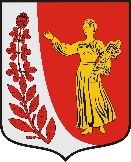 Совет депутатов муниципального образования«ПУДОМЯГСКОЕ сельскоЕ поселениЕ»Гатчинского муниципального районаЛенинградской областиР Е Ш Е Н И Еот 24 ноября 2022 года   			     			                                 № 171Об опубликовании проекта решения «О принятии Устава Пудомягского сельского поселения Гатчинского муниципального района Ленинградской области», назначении даты проведения публичных слушаний, создании оргкомитета по проведению публичных слушаний, установлении порядка учета и участия граждан в обсуждении проекта решения «О принятии Устава Пудомягского сельского поселения Гатчинского муниципального района Ленинградской области», создании рабочей группы по учету предложений по проекту решения «О принятии Устава Пудомягского сельского поселения Гатчинского муниципального района Ленинградской области»В целях приведения Устава муниципального образования «Пудомягское сельское поселение» Гатчинского муниципального района Ленинградской области, принятого решением Совета депутатов Пудомягского сельского поселения от 31 августа 2017 года 
№ 168, в соответствии с федеральным и региональным законодательством, руководствуясь статьей 28, статьей 44, пунктом 5 статьи 84 Федерального закона от 6 октября 2003 года 
№ 131 – ФЗ «Об общих принципах организации местного самоуправления в Российской Федерации» Совет депутатов Пудомягского сельского поселения РЕШИЛ:1. Опубликовать проект решения «О принятии Устава Пудомягского сельского поселения Гатчинского муниципального района Ленинградской области» в приложении «Официальный вестник» к газете «Гатчинская правда».2. Назначить проведение публичных слушаний по теме: «Рассмотрение проекта решения «О принятии Устава Пудомягского сельского поселения Гатчинского муниципального района Ленинградской области» на 26 декабря 2022 года в 16 часов 00 минут по адресу: Ленинградская область, Гатчинский район, пос. Лукаши, ул. Ижорская, д. 8 в помещении администрации Пудомягского сельского поселения, кабинет № 6.3. Создать организационный комитет по проведению публичных слушаний по теме: «Рассмотрение проекта решения ««О принятии Устава Пудомягского сельского поселения Гатчинского муниципального района Ленинградской области» (приложение 1).4. Утвердить порядок учета предложений и участия граждан в обсуждении 
проекта решения «О принятии Устава Пудомягского сельского поселения Гатчинского муниципального района Ленинградской области» (приложение 2).Предложения и замечания по проекту Устава направлять по адресу: 188324, Ленинградская область, Гатчинский район, пос. Лукаши, ул. Ижорская, 8, в письменной форме  почтовым отправлением до 22 декабря 2022 года, лично до 23 декабря 2022 года в кабинет № 3 с 9-00 до 18-00 (кроме выходных и праздничных дней) а также через официальный сайт Пудомягского сельского поселения в информационно-телекоммуникационной сети Интернет (adm-pudomyagi.ru).5. Создать рабочую группу по учету предложений по проекту решения «О принятии Устава Пудомягского сельского поселения Гатчинского муниципального района Ленинградской области» (приложение 3).6. Контроль за выполнением настоящего решения возложить на главу Пудомягского сельского поселения Л.И. Буянову.7. Настоящее решение вступает в силу со дня его официального опубликования.Глава Пудомягского сельского поселения                                                                  Л.И. БуяноваПРИЛОЖЕНИЕ 1к решению Совета депутатов Пудомягского сельского поселения от 24 ноября 2022 года № 171Составорганизационного комитета по проведению публичных слушаний по теме:«Рассмотрение проекта решения «О принятии Устава Пудомягского сельскогопоселения Гатчинского муниципального района Ленинградской области»1. Якименко Сергей Васильевич – глава администрации Пудомягского сельского поселения.2. Ефремова Марина Анатольевна – заместитель главы администрации по общим вопросам администрации Пудомягского сельского поселения.3. Сикотина Алена Сергеевна – депутат Cовета депутатов Пудомягского сельского поселения.ПРИЛОЖЕНИЕ 2к решению Совета депутатов Пудомягского сельского поселения от 24 ноября 2022 года № 171Порядок учета предложений и участия граждан в обсуждении проекта решения«О принятии Устава Пудомягского сельского поселения Гатчинского муниципального района Ленинградской области»1. Население Пудомягского сельского поселения с момента опубликования (обнародования) проекта решения «О принятии Устава Пудомягского сельского поселения Гатчинского муниципального района Ленинградской области» вправе участвовать в его обсуждении в следующих формах:проведение собраний граждан по месту жительства;массовое обсуждение проекта решения «О принятии Устава Пудомягского сельского поселения Гатчинского муниципального района Ленинградской области» в порядке, предусмотренном настоящим Порядком;проведение публичных слушаний по проекту решения «О принятии Устава Пудомягского сельского поселения Гатчинского муниципального района Ленинградской области»; иные формы, не противоречащие действующему законодательству.2. Предложения о дополнениях и (или) изменениях по опубликованному проекту решения «О принятии Устава Пудомягского сельского поселения Гатчинского муниципального района Ленинградской области» (далее - предложения), выдвинутые населением на публичных слушаниях, указываются в итоговом документе публичных слушаний, который передается в рабочую группу по учету предложений по проекту решения «О принятии Устава Пудомягского сельского поселения Гатчинского муниципального района Ленинградской области» (далее - рабочая группа). 3. Предложения населения к опубликованному (обнародованному) проекту решения «О принятии Устава Пудомягского сельского поселения Гатчинского муниципального района Ленинградской области» могут вноситься в течение 30 дней со дня его опубликования в рабочую группу и рассматриваются ею в соответствии с настоящим Порядком.4. Внесение предложений регистрируются рабочей группой.5. Предложения должны соответствовать Конституции РФ, требованиям Федерального закона от 6 октября 2003 года № 131-ФЗ «Об общих принципах организации местного самоуправления в Российской Федерации», федеральному законодательству, законодательству Ленинградской области.6. Предложения должны соответствовать следующим требованиям:1) должны обеспечивать однозначное толкование положений проекта решения «О принятии Устава Пудомягского сельского поселения Гатчинского муниципального района Ленинградской области».2) не допускать противоречие либо несогласованность с иными положениями решения «О принятии Устава Пудомягского сельского поселения Гатчинского муниципального района Ленинградской области».7. Предложение, внесенные с нарушением требований и сроков, предусмотренных настоящим Порядком, по решению рабочей группы могут быть оставлены без рассмотрения.8. По итогам изучения, анализа и обобщения внесенных предложений рабочая группа состовляет заключение.9. Заключение рабочей группы на внесенные предложения должно содержать следующие положения: общее количество поступивших предложений;количество поступивших предложений, оставленных в соответствии с настоящим Порядком без рассмотрения;отклоненные предложения ввиду несоответствия требования, предъявляемым настоящим Порядком;предложения, рекомендуемые рабочей группой к отклонению;предложения, рекомендуемые рабочей группой для внесения в текст проекта решения «О принятии Устава Пудомягского сельского поселения Гатчинского муниципального района Ленинградской области».10. Рабочая группа представляет в представительный орган Пудомягского сельского поселения свое заключение и материалы деятельности рабочей группы с приложением всех поступивших предложений.11. Перед решением вопроса о принятии (включении в текст проекта решения «О принятии Устава Пудомягского сельского поселения Гатчинского муниципального района Ленинградской области») или отклонении предложений представительный орган Пудомягского сельского поселения, в соответствии с регламентом, заслушивает доклад председательствующего на сессии представительного органа Пудомягского сельского поселения либо уполномоченного члена рабочей группы о деятельности рабочей группы.12. Итоги рассмотрения поступивших предложений с обязательным содержанием принятых (включенных в решения «О принятии Устава Пудомягского сельского поселения Гатчинского муниципального района Ленинградской области») предложений подлежат официальному опубликованию (обнародованию). ПРИЛОЖЕНИЕ 3к решению Совета депутатов Пудомягского сельского поселения от 24 ноября 2022 года № 171Составрабочей группы по учету предложений по проекту решения«О принятии Устава Пудомягского сельского поселенияГатчинского муниципального района Ленинградской области»Буянова Лилия Ивановна – глава Пудомягского сельского поселения.Алексеев Александр Анатольевич – депутат совета депутатов Пудомягского сельского поселения.3. Калашник Ксения Владимировна – ведущий специалист юрисконсульт администрации Пудомягского сельского поселения.Совет депутатов муниципального образования«ПУДОМЯГСКОЕ сельскоЕ поселениЕ»Гатчинского муниципального районаЛенинградской областиР Е Ш Е Н И Еот ___________  года							                           №___О принятии устава Пудомягского сельского поселения Гатчинского муниципального района Ленинградской областиВ целях приведения Устава Пудомягского сельского поселения Гатчинского муниципального района Ленинградской области в соответствие с действующим законодательством, в соответствии с пунктом  статьи 35, частью 3 статьи 44 Федерального закона от 6 октября 2003 года № 131-ФЗ «Об общих принципах организации местного самоуправления в Российской Федерации», Совет депутатов Пудомягского сельского поселенияРЕШИЛ:Принять Устав Пудомягского сельского поселения Гатчинского муниципального района Ленинградской области (далее по тесту – Устав).Поручить главе Пудомягского сельского поселения направить документы в Главное управление Минюста России по Санкт-Петербургу и Ленинградской области на государственную регистрацию Устава в порядке, установленном Федеральным законом от 21 июля 2005 года № 97-ФЗ «О государственной регистрации уставов муниципальных образований». После государственной регистрации Устава опубликовать его в приложении «Официальный вестник» к газете «Гатчинская правда» и разместить на официальном сайте Пудомягского сельского поселения в информационно-телекоммуникационной сети Интернет (adm-pudomyagi.ru).Устав вступает в силу со дня его официального опубликования, произведенного после его государственной регистрации.Глава Пудомягского сельского поселения                                                                  Л.И. БуяноваПРИНЯТрешением Совета депутатовПудомягского сельского поселенияГатчинского муниципального района Ленинградской областиот «__» _________ 2023 года № ____Глава Пудомягского сельского поселения Гатчинского муниципального района Ленинградской области_____________ Л.И. Буянова     УСТАВПУДОМЯГСКОГО СЕЛЬСКОГО ПОСЕЛЕНИЯГАТЧИНСКОГО МУНИЦИПАЛЬНОГО РАЙОНАЛЕНИНГРАДСКОЙ ОБЛАСТИ2023 годСОДЕРЖАНИЕУСТАВ ПОСЕЛЕНИЯНастоящий Устав Пудомягского сельского поселения Гатчинского муниципального района Ленинградской области в соответствии с Конституцией Российской Федерации, федеральными законами Российской Федерации, Уставом Ленинградской области и законами Ленинградской области устанавливает общие правовые, организационные и экономические принципы организации местного самоуправления, порядок организации местного самоуправления на территории муниципального образования Пудомягского сельского поселения Гатчинского муниципального района Ленинградской области, исходя из интересов населения муниципального образования, его исторических и иных местных традиций, определяет государственные гарантии его осуществления.Устав является основным нормативным правовым актом Пудомягского сельского поселения, которому должны соответствовать все иные нормативные правовые акты органов и должностных лиц местного самоуправления Пудомягского сельского поселения. ГЛАВА 1. ОБЩИЕ ПОЛОЖЕНИЯСтатья 1. Наименование, статус муниципального образованияПудомягское сельское поселение Гатчинского муниципального района Ленинградской области имеет полное и сокращенное официальное наименование.Полное наименование – Пудомягское сельское поселение Гатчинского муниципального района Ленинградской области.Сокращенное наименование – Пудомягское сельское поселение.Допускается использование сокращенной формы наименования Пудомягского сельского поселения Гатчинского муниципального района Ленинградской области (далее по тексту – поселение) в официальных символах поселения, наименованиях органов местного самоуправления, выборных и иных должностных лиц местного самоуправления, а также в иных случаях, касающихся осуществления населением Пудомягского сельского поселения местного самоуправления.2. Муниципальное образование Пудомягское сельское поселение  в соответствии  со статьей 2 областного закона Ленинградской области от 16.12.2004 № 113-оз «Об установлении границ и наделении соответствующим статусом муниципального образования Гатчинский муниципальный район и муниципальных образований в его составе» наделено статусом сельского поселения, входящим в состав Гатчинского муниципального района Ленинградской области.3.  Местное самоуправление в поселении осуществляется в границах, определенных областным законом Ленинградской области от 15.06.2010 № 32-оз «Об административно территориальном устройстве Ленинградской области и порядке его изменения».Статья 2. Местное самоуправление поселения1. Местное самоуправление в поселении - форма осуществления населением своей власти, обеспечивающая в пределах, установленных Конституцией Российской Федерации, федеральными законами, а в случаях, установленных федеральными законами, законами Ленинградской  области, самостоятельное и под свою ответственность решение населением непосредственно и (или) через органы местного самоуправления вопросов местного значения исходя из интересов населения с учетом исторических и иных местных традиций.Статья 3. Правовая основа осуществления местного самоуправления1. Правовую основу местного самоуправления составляют общепризнанные принципы и нормы международного права, международные договоры Российской Федерации, Конституция Российской Федерации, федеральные конституционные законы, Федеральный закон от 06.10.2003 № 131-ФЗ «Об общих принципах организации местного самоуправления в Российской Федерации» (далее по тексту – Федеральный закон № 131-ФЗ), другие федеральные законы, издаваемые в соответствии с ними иные нормативные правовые акты Российской Федерации (указы и распоряжения Президента Российской Федерации, постановления и распоряжения Правительства Российской Федерации, иные нормативные правовые акты федеральных органов исполнительной власти), Устав Ленинградской области, законы и иные нормативные правовые акты Ленинградской области, настоящий устав, решения, принятые на местных референдумах и сходах граждан, иные муниципальные правовые акты.Статья 4. Права граждан на осуществление местного самоуправления Граждане Российской Федерации осуществляют местное самоуправление посредством участия в местном референдуме, муниципальных выборах, посредством иных форм прямого волеизъявления, а также через выборные и иные органы местного самоуправления поселения. Граждане имеют равные права на осуществление местного самоуправления независимо от пола, расы, национальности, языка, происхождения, имущественного и должностного положения, отношения к религии, убеждений, принадлежности к общественным объединениям. Иностранные граждане, постоянно или преимущественно проживающие на территории поселения, обладают правами на участие в осуществлении местного самоуправления в соответствии с международными договорами Российской Федерации и федеральными законами.Статья 5. Территориальное устройство1. Границы поселения установлены Областным законом Ленинградской области от 15.06.2010 № 32-оз «Об административно-территориальном устройстве Ленинградской области и порядке его изменения».2. В состав территории поселения входят земли независимо от форм собственности и целевого назначения.3. В состав территории поселения на основании Областного закона Ленинградской области от 15.06.2010 № 32-оз «Об административно-территориальном устройстве Ленинградской области и порядке его изменения» входят следующие населенные пункты: деревни: Антелево, Большое Сергелево, Бор, Веккелево, Вярлево, Вяхтелево, Кобралово, Корпикюля, Марьино, Монделево, Покровская, Порицы, Пудомяги, Репполово, Руссолово, Шаглино;поселок: Лукаши.4. Административным центром Пудомягского сельского поселения является деревня Пудомяги. Статья 6. Структура органов местного самоуправления1. Структуру органов местного самоуправления поселения составляют: 1) представительный орган поселения - Совет депутатов Пудомягского сельского поселения Гатчинского муниципального района Ленинградской области (далее – Совет депутатов, Совет, представительный орган поселения);Сокращенное наименование - Совет депутатов Пудомягского сельского поселения.2) глава муниципального образования - Глава Пудомягского сельского поселения Гатчинского муниципального района Ленинградской области (далее - глава сельского поселения, глава поселения); Сокращенное наименование – глава Пудомягского сельского поселения.3) исполнительно-распорядительный орган муниципального образования – администрация Пудомягского сельского поселения Гатчинского муниципального района Ленинградской области (далее - администрация сельского поселения, администрация).Сокращенное наименование –администрация Пудомягского сельского поселения.Полномочия контрольно-счетного органа поселения по осуществлению внешнего муниципального финансового контроля исполняются контрольно-счетным органом Гатчинского муниципального района в соответствии с соглашением, заключаемым между Советом депутатов Пудомягского сельского поселения и советом депутатов Гатчинского муниципального района.2. Должностными лицами местного самоуправления поселения являются:Глава Пудомягского сельского поселения (далее - глава сельского поселения, глава поселения, глава муниципального образования), исполняющий обязанности председателя Совета депутатов Пудомягского сельского поселения;Глава администрации Пудомягского сельского поселения (далее - глава администрации).3. Иные органы, выборные должностные лица местного самоуправления могут предусматриваться в структуре органов местного самоуправления только путем внесения соответствующих изменений в настоящий Устав.4. Изменение структуры органов местного самоуправления и должностных лиц местного самоуправления поселения осуществляется путем внесения изменений в настоящий Устав.5. Адрес и местонахождение органов местного самоуправления и должностных лиц органов местного самоуправления Пудомягского сельского поселения: улица Ижорская, дом 8, пос. Лукаши, Гатчинский район, Ленинградская область, индекс 188324.5.1. Электронная почта поселения (e-mail): pudomyagskoesp@mail.ru5.2. Официальный сайт поселения -  http://www.adm-pudomyagi.ru/.Статья 7. Официальные символы1. Поселение в соответствии с федеральным законодательством и геральдическими правилами вправе устанавливать официальные символы, отражающие исторические, культурные, национальные и иные местные традиции и особенности.2. Утверждение, описание символов и порядок их официального использования устанавливаются нормативными правовыми актами Совета.3. Официальные символы Пудомягского сельского поселения и порядок официального использования указанных символов установлены решением Совета депутатов от 12.09.2007 
№ 82 и зарегистрированы в Государственном геральдическом регистре Российской Федерации 09.11.2007.4. Официальными символами поселения являются Герб и Флаг.Герб – свидетельство о регистрации официального символа в Государственном геральдическом регистре Российской Федерации № 3632;Флаг – свидетельство о регистрации официального символа в Государственном геральдическом регистре Российской Федерации № 3498.ГЛАВА 2. ВОПРОСЫ МЕСТНОГО ЗНАЧЕНИЯ СЕЛЬСКОГО ПОСЕЛЕНИЯ, НАДЕЛЕНИЕ ОРГАНОВ МЕСТНОГО САМОУПРАВЛЕНИЯ СЕЛЬСКОГО ПОСЕЛЕНИЯ ОТДЕЛЬНЫМИ ГОСУДАРСТВЕННЫМИ ПОЛНОМОЧИЯМИСтатья 8. Вопросы местного значения поселения1. К вопросам местного значения поселения относятся:1) составление и рассмотрение проекта бюджета поселения, утверждение и исполнение бюджета поселения, осуществление контроля за его исполнением, составление и утверждение отчета об исполнении бюджета поселения;2) установление, изменение и отмена местных налогов и сборов поселения;3) владение, пользование и распоряжение имуществом, находящимся в муниципальной собственности поселения;4) организация в границах поселения электро-, тепло-, газо- и водоснабжения населения, водоотведения, снабжения населения топливом, в пределах полномочий, установленных законодательством Российской Федерации;5) дорожная деятельность в отношении автомобильных дорог местного значения в границах населенных пунктов поселения и обеспечение безопасности дорожного движения на них, включая создание и обеспечение функционирования парковок (парковочных мест), осуществление муниципального контроля на автомобильном транспорте, городском наземном электрическом транспорте и в дорожном хозяйстве в границах населенных пунктов поселения, организация дорожного движения, а также осуществление иных полномочий в области использования автомобильных дорог и осуществления дорожной деятельности в соответствии с законодательством Российской Федерации;6) обеспечение проживающих в поселении и нуждающихся в жилых помещениях малоимущих граждан жилыми помещениями, организация строительства и содержания муниципального жилищного фонда, создание условий для жилищного строительства, осуществление муниципального жилищного контроля, а также иных полномочий органов местного самоуправления в соответствии с жилищным законодательством;7) участие в профилактике терроризма и экстремизма, а также в минимизации и (или) ликвидации последствий проявлений терроризма и экстремизма в границах поселения;8) создание условий для реализации мер, направленных на укрепление межнационального и межконфессионального согласия, сохранение и развитие языков и культуры народов Российской Федерации, проживающих на территории поселения, социальную и культурную адаптацию мигрантов, профилактику межнациональных (межэтнических) конфликтов;9) участие в предупреждении и ликвидации последствий чрезвычайных ситуаций в границах поселения;10) обеспечение первичных мер пожарной безопасности в границах населенных пунктов поселения;11) создание условий для обеспечения жителей поселения услугами связи, общественного питания, торговли и бытового обслуживания;12) организация библиотечного обслуживания населения, комплектование и обеспечение сохранности библиотечных фондов библиотек поселения;13) создание условий для организации досуга и обеспечения жителей поселения услугами организаций культуры;14) сохранение, использование и популяризация объектов культурного наследия (памятников истории и культуры), находящихся в собственности поселения, охрана объектов культурного наследия (памятников истории и культуры) местного (муниципального) значения, расположенных на территории поселения;15) создание условий для развития местного традиционного народного художественного творчества, участие в сохранении, возрождении и развитии народных художественных промыслов в поселении;16) обеспечение условий для развития на территории поселения физической культуры, школьного спорта и массового спорта, организация проведения официальных физкультурно-оздоровительных и спортивных мероприятий поселения;17) создание условий для массового отдыха жителей поселения и организация обустройства мест массового отдыха населения, включая обеспечение свободного доступа граждан к водным объектам общего пользования и их береговым полосам;18) формирование архивных фондов поселения;19) участие в организации деятельности по накоплению (в том числе раздельному накоплению) и транспортированию твердых коммунальных отходов;20) утверждение правил благоустройства территории поселения, осуществление муниципального контроля в сфере благоустройства, предметом которого является соблюдение правил благоустройства территории поселения, требований к обеспечению доступности для инвалидов объектов социальной, инженерной и транспортной инфраструктур и предоставляемых услуг, организация благоустройства территории поселения в соответствии с указанными правилами, а также организация использования, охраны, защиты, воспроизводства городских лесов, лесов особо охраняемых природных территорий, расположенных в границах населенных пунктов поселения;21) Резервирование земель и изъятие земельных участков в границах поселения для муниципальных нужд, осуществление в случаях, предусмотренных Градостроительным кодексом Российской Федерации, осмотров зданий, сооружений и выдача рекомендаций об устранении выявленных в ходе таких осмотров нарушений, принятие в соответствии с гражданским законодательством Российской Федерации решения о сносе самовольной постройки, решения о сносе самовольной постройки или ее приведении в соответствие с предельными параметрами разрешенного строительства, реконструкции объектов капитального строительства, установленными правилами землепользования и застройки, документацией по планировке территории, или обязательными требованиями к параметрам объектов капитального строительства, установленными федеральными законами (далее также - приведение в соответствие с установленными требованиями);22) присвоение адресов объектам адресации, изменение, аннулирование адресов, присвоение наименований элементам улично-дорожной сети (за исключением автомобильных дорог федерального значения, автомобильных дорог регионального или межмуниципального значения, местного значения муниципального района), наименований элементам планировочной структуры в границах поселения, изменение, аннулирование таких наименований, размещение информации в государственном адресном реестре;23) организация ритуальных услуг и содержание мест захоронения;24) осуществление мероприятий по обеспечению безопасности людей на водных объектах, охране их жизни и здоровья;25) создание, развитие и обеспечение охраны лечебно-оздоровительных местностей и курортов местного значения на территории поселения, а также осуществление муниципального контроля в области охраны и использования особо охраняемых природных территорий местного значения;26) содействие в развитии сельскохозяйственного производства, создание условий для развития малого и среднего предпринимательства;27) организация и осуществление мероприятий по работе с детьми и молодежью в поселении;28) осуществление в пределах, установленных водным законодательством Российской Федерации, полномочий собственника водных объектов, информирование населения об ограничениях их использования;29) осуществление муниципального лесного контроля;30) оказание поддержки гражданам и их объединениям, участвующим в охране общественного порядка, создание условий для деятельности народных дружин;31) предоставление помещения для работы на обслуживаемом административном участке поселения сотруднику, замещающему должность участкового уполномоченного полиции;32) до 1 января 2017 года предоставление сотруднику, замещающему должность участкового уполномоченного полиции, и членам его семьи жилого помещения на период выполнения сотрудником обязанностей по указанной должности;33) оказание поддержки социально ориентированным некоммерческим организациям в пределах полномочий, установленных статьями 31.1 и 31.3 Федерального закона от 12.01.1996 № 7-ФЗ «О некоммерческих организациях»;34) обеспечение выполнения работ, необходимых для создания искусственных земельных участков для нужд поселения в соответствии с федеральным законом;35) осуществление мер по противодействию коррупции в границах поселения;36) участие в соответствии с федеральным законом в выполнении комплексных кадастровых работ.Статья 9. Права органов местного самоуправления на решение вопросов, не отнесенных к вопросам местного значения1. Органы местного самоуправления поселения имеют право на:1) создание музеев поселения;2) совершение нотариальных действий, предусмотренных законодательством в случае отсутствия в поселении нотариуса;3) участие в осуществлении деятельности по опеке и попечительству;4) создание условий для осуществления деятельности, связанной с реализацией прав местных национально-культурных автономий на территории поселения;5) оказание содействия национально-культурному развитию народов Российской Федерации и реализации мероприятий в сфере межнациональных отношений на территории поселения;6) участие в организации и осуществлении мероприятий по мобилизационной подготовке муниципальных предприятий и учреждений, находящихся на территории поселения;7) создание муниципальной пожарной охраны;8) создание условий для развития туризма;9) оказание поддержки общественным наблюдательным комиссиям, осуществляющим общественный контроль за обеспечением прав человека и содействие лицам, находящимся в местах принудительного содержания;10) оказание поддержки общественным объединениям инвалидов, а также созданным общероссийскими общественными объединениями инвалидов организациям в соответствии с Федеральным законом от 24.11.1995 №181-ФЗ «О социальной защите инвалидов в Российской Федерации»;11) предоставление гражданам жилых помещений муниципального жилищного фонда по договорам найма жилых помещений жилищного фонда социального использования в соответствии с жилищным законодательством;12) осуществление деятельности по обращению с животными без владельцев, обитающими на территории поселения;13) осуществление мероприятий в сфере профилактики правонарушений, предусмотренных Федеральным законом от 23.06.2016 № 182-ФЗ «Об основах системы профилактики правонарушений в Российской Федерации»;14) оказание содействия развитию физической культуры и спорта инвалидов, лиц с ограниченными возможностями здоровья, адаптивной физической культуры и адаптивного спорта;15) осуществление мероприятий по защите прав потребителей, предусмотренных Законом Российской Федерации от 07.02.1992 №2300-1 «О защите прав потребителей»;16) осуществление мероприятий по оказанию помощи лицам, находящимся в состоянии алкогольного, наркотического или иного токсического опьянения.2. Органы местного самоуправления поселения вправе решать вопросы, указанные в части 1 настоящей статьи, участвовать в осуществлении иных государственных полномочий (не переданных им в соответствии со статьей 19 Федерального закона №131-ФЗ), если это участие предусмотрено федеральными законами, а также решать иные вопросы, не отнесенные к компетенции органов местного самоуправления других муниципальных образований, органов государственной власти и не исключенные из их компетенции федеральными законами и Областными законами Ленинградской области, за счет доходов местных бюджетов, за исключением межбюджетных трансфертов, предоставленных из бюджетов бюджетной системы Российской Федерации, и поступлений налоговых доходов по дополнительным нормативам отчислений.Статья 10. Осуществление органами местного самоуправления поселения отдельных государственных полномочий1. Полномочия органов местного самоуправления, установленные федеральными законами и Областными законами Ленинградской области, по вопросам, не отнесенным в соответствии с Федеральным законом №131-ФЗ к вопросам местного значения, являются отдельными государственными полномочиями, передаваемыми для осуществления органам местного самоуправления.Наделение органов местного самоуправления отдельными государственными полномочиями Российской Федерации осуществляется федеральными законами и Областными законами Ленинградской области, отдельными государственными полномочиями Ленинградской области – Областными законами Ленинградской области. Наделение органов местного самоуправления отдельными государственными полномочиями иными нормативными правовыми актами не допускается. 2. Полномочия по осуществлению отдельных государственных полномочий, переданных органам местного самоуправления поселения, возлагаются на органы местного самоуправления поселения.3. Финансовое обеспечение отдельных государственных полномочий, переданных органам местного самоуправления, осуществляется только за счет предоставляемых бюджету поселения субвенций из соответствующих бюджетов.4. Органы местного самоуправления поселения несут ответственность за осуществление отдельных государственных полномочий в пределах, выделенных поселению на эти цели материальных ресурсов и финансовых средств.5. Представительный орган поселения, глава поселения имеют право устанавливать случаи и порядок дополнительного использования собственных материальных ресурсов и финансовых средств, для осуществления переданных им отдельных государственных полномочий.6. Органы местного самоуправления и их должностные лица обязаны предоставлять уполномоченным государственным органам документы, связанные с осуществлением отдельных государственных полномочий.7. Органы местного самоуправления поселения вправе участвовать в осуществлении государственных полномочий, не переданных им в соответствии с Федеральным законом от № 131-ФЗ, в случае принятия представительным органом поселения решения о реализации права на участие в осуществлении указанных полномочий.Статья 11. Муниципальный контроль1. Органы местного самоуправления поселения организуют и осуществляют муниципальный контроль за соблюдением требований, установленных муниципальными правовыми актами, принятыми по вопросам местного значения, а в случаях, если соответствующие виды контроля отнесены федеральными законами к полномочиям органов местного самоуправления, также муниципальный контроль за соблюдением требований, установленных федеральными законами, Областными законами Ленинградской области.2. Организация и осуществление видов муниципального контроля регулируются Федеральным законом от 31.07.2020 № 248-ФЗ «О государственном контроле (надзоре) и муниципальном контроле в Российской Федерации».Органом местного самоуправления, наделенным полномочиями по осуществлению муниципального контроля, является администрация поселения.Полномочия, функции, порядок деятельности администрации поселения, как органа, наделенного полномочиями по осуществлению муниципального контроля, перечень должностных лиц и их полномочия устанавливаются муниципальными правовыми актами, принимаемыми Советом депутатов и администрацией поселения.3. К полномочиям органов местного самоуправления поселения в области муниципального контроля относятся:1) участие в реализации единой государственной политики в области государственного контроля (надзора), муниципального контроля при осуществлении муниципального контроля;2) организация и осуществление муниципального контроля на территории поселения;3) иные полномочия в соответствии с Федеральным законом от 31.07.2020 № 248-ФЗ «О государственном контроле (надзоре) и муниципальном контроле в Российской Федерации», другими федеральными законами.4.Органы местного самоуправления поселения организуют и осуществляют следующие виды муниципального контроля:1)муниципальный контроль на автомобильном транспорте, городском наземном электрическом транспорте и в дорожном хозяйстве в границах населенных пунктов поселения;2)муниципальный жилищный контроль на территории муниципального образования;3)муниципальный контроль в сфере благоустройства на территории муниципального образования;4)муниципальный лесной контроль на территории муниципального образования;5) муниципальный контроль в области охраны и использования особо охраняемых природных территорий местного значения.5.Муниципальный контроль осуществляется в случае наличия на территории муниципального образования соответствующих объектов муниципального контроля, указанных в части 4 настоящей статьи.ГЛАВА 3. ФОРМЫ НЕПОСРЕДСТВЕННОГО ОСУЩЕСТВЛЕНИЯ НАСЕЛЕНИЕМ МЕСТНОГО САМОУПРАВЛЕНИЯ И УЧАСТИЯ НАСЕЛЕНИЯ В ОСУЩЕСТВЛЕНИИ МЕСТНОГО САМОУПРАВЛЕНИЯСтатья 12. Формы непосредственного осуществления населением местного самоуправленияНаселение поселения непосредственно осуществляет местное самоуправление и участвует в осуществлении местного самоуправления в следующих формах:1) местный референдум;2) муниципальные выборы;3) голосование по отзыву депутата Совета поселения, главы муниципального образования;4) голосование по вопросам изменения границ и преобразования сельского поселения;5) сход граждан;6) правотворческая инициатива граждан;7) территориальное общественное самоуправление;8) публичные слушания, общественные обсуждения;9) собрание граждан;10) конференция граждан (собрание делегатов);11) опрос граждан;12) обращения граждан в органы местного самоуправления;13) общественный совет;14) инициативные проекты;15) инициативная комиссия;16) другие формы, не противоречащие Конституции Российской Федерации, федеральным законам, Уставу Ленинградской области и законам Ленинградской области.Статья 13. Местный референдум1. В целях решения непосредственно населением вопросов местного значения проводится местный референдум.2. Местный референдум проводится на всей территории поселения.3. Решение о назначении местного референдума принимается Советом депутатов поселения:1) по инициативе, выдвинутой гражданами Российской Федерации, имеющими право на участие в местном референдуме, оформленной в порядке, установленном Федеральным законом № 67-ФЗ и Областными законами Ленинградской области.2) по инициативе, выдвинутой избирательными объединениями, иными общественными объединениями, уставы которых предусматривают участие в выборах и (или) референдумах и которые зарегистрированы в порядке и сроки, установленные Федеральным законом от 11.07.2001 №95-ФЗ «О политических партиях», Федеральным законом от 19.05.1995 № 82-ФЗ «Об общественных объединениях», Федеральным законом №67-ФЗ, оформленной в порядке, установленном  указанным федеральным законом и Областными законами Ленинградской области.3) по инициативе Совета депутатов поселения и главы администрации поселения, выдвинутой ими совместно, которая оформляется в виде муниципальных правовых актов Совета депутатов поселения и администрации сельского поселения.4. В местном референдуме имеют право участвовать граждане Российской Федерации, проживающие в границах поселения и  обладающие избирательным правом. Граждане Российской Федерации участвуют в местном референдуме на основе всеобщего равного и прямого волеизъявления при тайном голосовании.5. Совет депутатов поселения обязан назначить местный референдум в течение 30 дней со дня поступления в Совет депутатов поселения документов, на основании которых назначается местный референдум.6. Решение о проведении местного референдума, а также принятое на местном референдуме решение может быть обжаловано в судебном порядке гражданами, органами местного самоуправления, прокурором, уполномоченными федеральным законом органами государственной власти.7. Гарантии прав граждан на участие в местном референдуме, порядок подготовки и проведения местного референдума, принятия решения на референдуме, опубликования итогов референдума определяется в соответствии с Федеральным законом №67-ФЗ, и принимаемым в соответствии с ним Областными законами Ленинградской области для проведения местного референдума.8. Принятое на местном референдуме решение подлежит обязательному исполнению на территории поселения и не нуждается в утверждении какими-либо органами государственной власти, их должностными лицами или органами местного самоуправления.9. Органы местного самоуправления обеспечивают исполнение принятого на местном референдуме решения в соответствии с разграничением полномочий между ними, определенным настоящим уставом.10. Итоги голосования и принятое на местном референдуме решение подлежат официальному опубликованию (обнародованию).Статья 14. Муниципальные выборы1. Муниципальные выборы проводятся в целях избрания депутатов Совета поселения, на основе всеобщего равного и прямого избирательного права при тайном голосовании.2. Решение о назначении муниципальных выборов должно быть принято не ранее чем за 90 дней и не позднее чем за 80 дней до дня голосования. В случаях, установленных Федеральным законом №131 –ФЗ и Федеральным законом №67-ФЗ, муниципальные выборы назначаются Территориальной избирательной комиссией Гатчинского района или судом.3. Гарантии избирательных прав граждан при проведении муниципальных выборов, порядок назначения, подготовки, проведения, установления итогов и определения результатов муниципальных выборов устанавливаются Федеральным законом № 67-ФЗ, Федеральным законом от 26.11.1996 №138-ФЗ «Об обеспечении конституционных прав граждан Российской Федерации избирать и быть избранными в органы местного самоуправления», Областным законом Ленинградской области от 15.03.2012 №20-оз «О муниципальных выборах в Ленинградской области» (далее - Областной закон №20-оз).4. Статьей 3 Областного закона № 20-оз в соответствии с Федеральным законом 
№ 131-ФЗ и другими федеральными законами определяется вид избирательной системы при проведении муниципальных выборов в Пудомягском сельском поселении. Выборы депутатов Совета Пудомягского сельского поселения проводятся по многомандатным избирательным округам по мажоритарной избирательной системе относительного большинства (если выборы признаны состоявшимися и действительными, избранным считается зарегистрированный кандидат, получивший наибольшее число голосов избирателей по отношению к числу голосов избирателей, полученных другим кандидатом (кандидатами).Общее количество депутатских мандатов, подлежащих замещению – 10. Количество многомандатных избирательных округов - 2:Лукашевский избирательный округ № 41, количество депутатских мандатов – 5;Пудомягский избирательный округ № 42, количество депутатских мандатов – 5.Результаты муниципальных выборов подлежат официальному опубликованию (обнародованию) в сроки, установленные Федеральным законом от 12.06.2002 № 67-ФЗ.Статья 15. Голосование по отзыву депутата, главы муниципального образования 1. Голосование по отзыву депутата Совета депутатов поселения, главы муниципального образования проводится по инициативе населения в порядке, установленном Федеральным законом № 67-ФЗ и принимаемым в соответствии с ним Областным законом Ленинградской области для проведения местного референдума, с учетом особенностей, предусмотренных Федеральным законом №131-ФЗ.2. Основания для отзыва депутата, главы муниципального образования связываются с конкретными противоправными решениями или действиями (бездействием), установленным судебным решением.3. Граждане (избиратели) – инициаторы отзыва подают коллективное заявление о возбуждении процедуры голосования по отзыву в Совет депутатов.4. Заявление подается от имени инициативной группы численностью не менее 20 (двадцать) избирателей. Заявление должно быть подписано каждым членом инициативной группы лично с указанием фамилии, имени, отчества, дня, месяца и года рождения, адреса места жительства, серии и номера паспорта или заменяющего его документа.5. В заявлении должны содержаться: предложение об отзыве депутата, главы муниципального образования мотивы отзыва, сведения об уполномоченном представителе инициативной группы: фамилия, имя, отчество, адрес места жительства, телефон.6. К заявлению должны быть приложены документы или их заверенные копии, подтверждающие наличие оснований для возбуждения процедуры отзыва.7. В поддержку инициативы граждан по голосованию по отзыву депутата, главы муниципального образования собираются подписи участников местного референдума в количестве 5 (пяти) процентов от числа избирателей, зарегистрированных в Пудомягском сельском поселении, при этом число подписей не может быть менее 25 (двадцати пяти). 8. Заявление об отзыве, поступившее в Совет депутатов, подлежит рассмотрению на  ближайшем заседании Совета депутатов. 9. Процедура отзыва депутата, главы муниципального образования должна обеспечивать ему возможность дать избирателям объяснения по поводу обстоятельств, выдвигаемых в качестве оснований для отзыва. Отзываемому лицу предоставляется право давать разъяснения избирателям непосредственно или через средства массовой информации по поводу обстоятельств, послуживших основанием для возбуждения процедуры отзыва, а также организовать агитационную деятельность против отзыва.10. Депутат Совета депутатов, глава муниципального образования считается отозванным, если за отзыв проголосовало не менее половины избирателей, зарегистрированных в соответствующем избирательном округе поселения.11. Итоги голосования по отзыву депутата, главы муниципального образования подлежат официальному опубликованию (обнародованию).Статья 16. Голосование по вопросам изменения границ и преобразования поселения1. В случаях, предусмотренных Федеральным законом №131-ФЗ, в целях получения согласия населения при изменении границ муниципального образования, преобразовании муниципального образования проводится голосование по вопросам изменения границ муниципального образования, преобразования муниципального образования.2. Голосование по вопросам изменения границ Пудомягского сельского поселения, преобразования поселения назначается Советом депутатов и проводится в порядке, установленном Федеральным законом №67-ФЗ, и принимаемым в соответствии с ним Областным законом Ленинградской области для проведения местного референдума, с учетом особенностей, установленных Федеральным законом №131-ФЗ.3. Итоги голосования по вопросам изменения границ муниципального образования, преобразования муниципального образования и принятые решения подлежат официальному опубликованию (обнародованию).Статья 17. Сход граждан1. В случаях, предусмотренных Федеральным законом № 131-ФЗ, сход граждан может проводиться:1) в населенном пункте, входящем в состав поселения, по вопросу изменения границ поселения (муниципального района), влекущего отнесение территории указанного населенного пункта к территории другого поселения (муниципального района);2) в населенном пункте, входящем в состав поселения, по вопросу введения и использования средств самообложения граждан на территории данного населенного пункта;3) в сельском населенном пункте по вопросу выдвижения кандидатуры старосты сельского населенного пункта, а также по вопросу досрочного прекращения полномочий старосты сельского населенного пункта.4) в соответствии с законом Ленинградской области на части территории населенного пункта, входящего в состав поселения, по вопросу введения и использования средств самообложения граждан на данной части территории населенного пункта.2. Сход граждан, предусмотренный настоящей статьей, правомочен при участии в нем более половины обладающих избирательным правом жителей населенного пункта либо части его территории. В случае, если в населенном пункте отсутствует возможность одновременного совместного присутствия более половины обладающих избирательным правом жителей данного населенного пункта, сход граждан проводится поэтапно в срок, не превышающий одного месяца со дня принятия решения о проведении схода граждан. При этом лица, ранее принявшие участие в сходе граждан, на последующих этапах участия в голосовании не принимают. Решение такого схода граждан считается принятым, если за него проголосовало более половины участников схода граждан.3. Сход граждан, предусмотренный пунктом 4 части 1 настоящей статьи, может созываться Советом по инициативе группы жителей соответствующей части территории населенного пункта численностью не менее 10 человек.Границы части территории населенного пункта, входящего в состав поселения, на которой может проводится сход граждан по вопросу введения и использования средств самообложения граждан, определяются Советом депутатов с учетом критериев, установленных Областным законом Ленинградской области.Статья 18. Правотворческая инициатива граждан1. С правотворческой инициативой может выступить инициативная группа граждан, обладающих избирательным правом, в порядке, установленном нормативным правовым актом Совета депутатов, регулирующим порядок реализации правотворческой инициативы граждан на территории поселения.Минимальная численность инициативной группы граждан устанавливается нормативным правовым актом Совета депутатов и не может превышать 3 процента от числа жителей поселения, обладающих избирательным правом.2. Проект муниципального правового акта, внесенный в порядке реализации правотворческой инициативы граждан, подлежит обязательному рассмотрению органом местного самоуправления или должностным лицом местного самоуправления, к компетенции которых относится принятие соответствующего акта, в течение трех месяцев со дня его внесения.Представителям инициативной группы граждан должна быть обеспечена возможность изложения своей позиции при рассмотрении указанного проекта.В случае, если принятие муниципального правового акта, проект которого внесен в порядке реализации правотворческой инициативы граждан, относится к компетенции Совета депутатов, указанный проект должен быть рассмотрен на его открытом заседании.3. Мотивированное решение, принятое по результатам рассмотрения проекта муниципального правового акта, внесенного в порядке реализации правотворческой инициативы граждан, должно быть официально в письменной форме доведено до сведения внесшей его инициативной группы граждан.Статья 19. Инициативные проекты1. В целях реализации мероприятий, имеющих приоритетное значение для жителей муниципального образования или его части, по решению вопросов местного значения или иных вопросов, право решения которых предоставлено органам местного самоуправления, в администрацию может быть внесен инициативный проект. Порядок определения части территории поселения, на которой могут реализовываться инициативные проекты, устанавливается решением Совета депутатов.2. С инициативой о внесении инициативного проекта вправе выступить инициативная группа численностью не менее десяти граждан, достигших шестнадцатилетнего возраста и проживающих на территории поселения, органы территориального общественного самоуправления, староста сельского населенного пункта (далее – инициаторы проекта). Минимальная численность инициативной группы может быть уменьшена нормативным правовым актом Совета. Право выступить инициатором проекта в соответствии с решением совета депутатов может быть предоставлено также иным лицам, осуществляющим деятельность на территории поселения.3. Инициативный проект должен содержать следующие сведения:описание проблемы, решение которой имеет приоритетное значение для жителей поселения или его части;обоснование предложений по решению указанной проблемы;описание ожидаемого результата (ожидаемых результатов) реализации инициативного проекта;предварительный расчет необходимых расходов на реализацию инициативного проекта;планируемые сроки реализации инициативного проекта;сведения о планируемом (возможном) финансовом, имущественном и (или) трудовом участии заинтересованных лиц в реализации данного проекта;указание на объем средств местного бюджета в случае, если предполагается использование этих средств на реализацию инициативного проекта, за исключением планируемого объема инициативных платежей;указание на территорию поселения или его часть, в границах которой будет реализовываться инициативный проект, в соответствии с порядком, установленным нормативным правовым актом Совета депутатов;иные сведения, предусмотренные нормативным правовым актом Совета депутатов.4. Инициативный проект до его внесения в администрацию подлежит рассмотрению на сходе, собрании или конференции граждан, в том числе на собрании или конференции граждан по вопросам осуществления территориального общественного самоуправления, в целях обсуждения инициативного проекта, определения его соответствия интересам жителей поселения или его части, целесообразности реализации инициативного проекта, а также принятия сходом, собранием или конференцией граждан решения о поддержке инициативного проекта. При этом возможно рассмотрение нескольких инициативных проектов на одном сходе, одном собрании или на одной конференции граждан.4.1. Решением Совета депутатов может быть предусмотрена возможность выявления мнения граждан по вопросу о поддержке инициативного проекта также путем опроса граждан, сбора их подписей4.2. Инициаторы проекта при внесении инициативного проекта в администрацию я прикладывают к нему соответственно протокол схода, собрания или конференции граждан, результаты опроса граждан и (или) подписные листы, подтверждающие поддержку инициативного проекта жителями поселения или его части.5.  Информация о внесении инициативного проекта в администрацию подлежит опубликованию (обнародованию) и размещению на официальном сайте поселения в информационно-телекоммуникационной сети «Интернет» (http://www.adm-pudomyagi.ru/) в течение трех рабочих дней со дня внесения инициативного проекта в администрацию и должна содержать сведения, указанные в части 3 настоящей статьи, а также об инициаторах проекта. Одновременно граждане информируются о возможности представления в администрацию своих замечаний и предложений по инициативному проекту с указанием срока их представления, который не может составлять менее пяти рабочих дней. Свои замечания и предложения вправе направлять жители поселения, достигшие шестнадцатилетнего возраста. В случае, если администрация не имеет возможности размещать указанную информацию в информационно-телекоммуникационной сети «Интернет», указанная информация размещается на официальном сайте Гатчинского муниципального района (http://radm.gtn.ru/), в состав которого входит данное поселение. 6. Инициативный проект подлежит обязательному рассмотрению администрацией поселения в течение 30 дней со дня его внесения. Администрация поселения по результатам рассмотрения инициативного проекта принимает одно из следующих решений:поддержать инициативный проект и продолжить работу над ним в пределах бюджетных ассигнований, предусмотренных решением о местном бюджете, на соответствующие цели и (или) в соответствии с порядком составления и рассмотрения проекта местного бюджета (внесения изменений в решение о местном бюджете);отказать в поддержке инициативного проекта и вернуть его инициаторам проекта с указанием причин отказа в поддержке инициативного проекта.7. Администрация принимает решение об отказе в поддержке инициативного проекта в одном из следующих случаев:несоблюдение установленного порядка внесения инициативного проекта и его рассмотрения;несоответствие инициативного проекта требованиям федеральных законов и иных нормативных правовых актов Российской Федерации, законов и иных нормативных правовых актов Ленинградской области, уставу;невозможность реализации инициативного проекта ввиду отсутствия у органов местного самоуправления необходимых полномочий и прав;отсутствие средств местного бюджета в объеме средств, необходимом для реализации инициативного проекта, источником формирования которых не являются инициативные платежи;наличие возможности решения описанной в инициативном проекте проблемы более эффективным способом;признание инициативного проекта не прошедшим конкурсный отбор.8. Администрация вправе, а в случае, предусмотренном пунктом 5 части 7 настоящей статьи, обязана предложить инициаторам проекта совместно доработать инициативный проект, а также рекомендовать представить его на рассмотрение органа местного самоуправления иного муниципального образования или государственного органа в соответствии с их компетенцией.9. Порядок выдвижения, внесения, обсуждения, рассмотрения инициативных проектов, а также проведения их конкурсного отбора устанавливается Советом депутатов.10. В отношении инициативных проектов, выдвигаемых для получения финансовой поддержки за счет межбюджетных трансфертов из бюджета Ленинградской области, требования к составу сведений, которые должны содержать инициативные проекты, порядок рассмотрения инициативных проектов, в том числе основания для отказа в их поддержке, порядок и критерии конкурсного отбора таких инициативных проектов устанавливаются в соответствии с Областным законом и (или) иным нормативным правовым актом Ленинградской области. 11. В случае, если в администрацию внесено несколько инициативных проектов, в том числе с описанием аналогичных по содержанию приоритетных проблем, администрация организует проведение конкурсного отбора и информирует об этом инициаторов проекта.12. Проведение конкурсного отбора инициативных проектов возлагается на коллегиальный орган (комиссию), порядок формирования и деятельности которого определяется решением Совета депутатов. Состав коллегиального органа (комиссии) формируется администрацией. При этом половина от общего числа членов коллегиального органа (комиссии) должна быть назначена на основе предложений Совета депутатов. Инициаторам проекта и их представителям при проведении конкурсного отбора должна обеспечиваться возможность участия в рассмотрении коллегиальным органом (комиссией) инициативных проектов и изложения своих позиций по ним.13. Инициаторы проекта, другие граждане, проживающие на территории поселения, уполномоченные сходом, собранием или конференцией граждан, а также иные лица, определяемые законодательством Российской Федерации, вправе осуществлять общественный контроль за реализацией инициативного проекта в формах, не противоречащих законодательству Российской Федерации. 14. Информация о рассмотрении инициативного проекта администрацией, о ходе реализации инициативного проекта, в том числе об использовании денежных средств, об имущественном и (или) трудовом участии заинтересованных в его реализации лиц, подлежит опубликованию (обнародованию) и размещению на официальном сайте поселения в информационно-телекоммуникационной сети «Интернет». Отчет администрации об итогах реализации инициативного проекта подлежит опубликованию (обнародованию) и размещению на официальном сайте поселения в информационно-телекоммуникационной сети «Интернет» в течение 30 календарных дней со дня завершения реализации инициативного проекта. В случае, если администрация не имеет возможности размещать указанную информацию в информационно-телекоммуникационной сети «Интернет», указанная информация размещается на официальном сайте Гатчинского муниципального района, в состав которого входит поселение. Статья 20. Территориальное общественное самоуправление1. Под территориальным общественным самоуправлением понимается самоорганизация граждан по месту их жительства на части территории поселения для самостоятельного и под свою ответственность осуществления собственных инициатив по вопросам местного значения.2. Границы территории, на которой осуществляется территориальное общественное самоуправление, устанавливаются, решением Совета депутатов по предложению населения, проживающего на данной территории.3. Территориальное общественное самоуправление в поселении осуществляется непосредственно населением посредством проведения собраний и конференций граждан, а также посредством создания органов территориального общественного самоуправления.4. Территориальное общественное самоуправление может осуществляется в пределах следующих территорий проживания: подъезд многоквартирного жилого дома; многоквартирный жилой дом; группа жилых домов; жилой микрорайон, сельский населенный пункт, не являющийся поселением; иные территории проживания граждан.5. Органы территориального общественного самоуправления избираются на собраниях или конференциях граждан, проживающих на соответствующей территории.6. Территориальное общественное самоуправление считается учрежденным с момента регистрации устава территориального общественного самоуправления главой администрации. Порядок регистрации устава территориального общественного самоуправления определяется нормативным правовым актом Совета депутатов.Территориальное общественное самоуправление в соответствии с его уставом может являться юридическим лицом и подлежит государственной регистрации в организационно-правовой форме некоммерческой организации в соответствии с законодательством.7. Собрание граждан по вопросам организации и осуществления территориального общественного самоуправления считается правомочным, если в нем принимают участие не менее одной трети жителей соответствующей территории, достигших шестнадцатилетнего возраста.8. Конференция граждан по вопросам организации и осуществления территориального общественного самоуправления считается правомочной, если в ней принимают участие не менее двух третей избранных на собраниях граждан делегатов, представляющих не менее одной трети жителей соответствующей территории, достигших шестнадцатилетнего возраста.9. К исключительным полномочиям собрания, конференции граждан, осуществляющих территориальное общественное самоуправление, относятся:1) установление структуры органов территориального общественного самоуправления;2) принятие устава территориального общественного самоуправления, внесение в него изменений и дополнений;3) избрание органов территориального общественного самоуправления;4) определение основных направлений деятельности территориального общественного самоуправления;5) утверждение сметы доходов и расходов территориального общественного самоуправления и отчета о ее исполнении;6) рассмотрение и утверждение отчетов о деятельности органов территориального общественного самоуправления;7) обсуждение инициативного проекта и принятие решения по вопросу о его одобрении.10. Органы территориального общественного самоуправления:1) представляют интересы населения, проживающего на соответствующей территории;2) обеспечивают исполнение решений, принятых на собраниях и конференциях граждан;3) могут осуществлять хозяйственную деятельность по благоустройству территории, иную хозяйственную деятельность, направленную на удовлетворение социально-бытовых потребностей граждан, проживающих на соответствующей территории, как за счет средств указанных граждан, так и на основании договора между органами территориального общественного самоуправления и органами местного самоуправления с использованием средств местного бюджета;4) вправе вносить в органы местного самоуправления проекты муниципальных правовых актов, подлежащие обязательному рассмотрению этими органами и должностными лицами местного самоуправления, к компетенции которых отнесено принятие указанных актов.  11. Органы территориального общественного самоуправления могут выдвигать инициативный проект в качестве инициаторов проекта.12. В уставе территориального общественного самоуправления устанавливаются:1) территория, на которой оно осуществляется;2) цели, задачи, формы и основные направления деятельности территориального общественного самоуправления;3) порядок формирования, прекращения полномочий, права и обязанности, срок полномочий органов территориального общественного самоуправления;4) порядок принятия решений;5) порядок приобретения имущества, а также порядок пользования и распоряжения указанным имуществом и финансовыми средствами;6) порядок прекращения осуществления территориального общественного самоуправления.13. Дополнительные требования к уставу территориального общественного самоуправления органами местного самоуправления устанавливаться не могут.14. Порядок организации и осуществления территориального общественного самоуправления, условия и порядок выделения необходимых средств из местного бюджета определяются нормативными правовыми актами Совета депутатов.Статья 21. Публичные слушания, общественные обсуждения1. Для обсуждения проектов муниципальных правовых актов по вопросам местного значения с участием жителей поселения Советом депутатов, главой поселения могут проводиться публичные слушания.2. Публичные слушания проводятся по инициативе населения, Совета депутатов, главы поселения или главы администрации, осуществляющего свои полномочия на основе контракта.3. Публичные слушания, проводимые по инициативе населения или Совета депутатов, назначаются Советом депутатов, а по инициативе главы поселения или главы администрации, осуществляющего свои полномочия на основе контракта - главой поселения.4. На публичные слушания должны выноситься:1) проект устава поселения, а также проект решения Совета депутатов о внесении изменений и дополнений в устав поселения, кроме случаев, когда в устав поселения  вносятся изменения в форме точного воспроизведения положений Конституции Российской Федерации, федеральных законов, устава или законов Ленинградской области в целях приведения данного устава в соответствие с этими нормативными правовыми актами;2) проект местного бюджета и отчет о его исполнении;3) проект стратегии социально-экономического развития поселения;4) вопросы о преобразовании поселения, за исключением случаев, если в соответствии со статьей 13 Федерального закона  №131-ФЗ для преобразования поселения требуется получение согласия населения поселения, выраженного путем голосования либо на сходах граждан.5. Порядок организации и проведения публичных слушаний определяется нормативным правовым актом Совета депутатов. 6. По проектам генеральных планов, проектам правил землепользования и застройки, проектам планировки территории, проектам межевания территории, проектам правил благоустройства территорий, проектам, предусматривающим внесение изменений в один из указанных утвержденных документов, проектам решений о предоставлении разрешения на условно разрешенный вид использования земельного участка или объекта капитального строительства, проектам решений о предоставлении разрешения на отклонение от предельных параметров разрешенного строительства, реконструкции объектов капитального строительства, вопросам изменения одного вида разрешенного использования земельных участков и объектов капитального строительства на другой вид такого использования при отсутствии утвержденных правил землепользования и застройки проводятся публичные слушания или общественные обсуждения в соответствии с законодательством о градостроительной деятельности.Статья 22. Собрание граждан1. Для обсуждения вопросов местного значения, информирования населения о деятельности органов местного самоуправления и должностных лиц местного самоуправления, обсуждения вопросов внесения инициативных проектов и их рассмотрения, осуществления территориального общественного самоуправления на части территории поселения могут проводиться собрания граждан. 2. Собрание граждан проводится по инициативе населения, Совета депутатов, главы поселения, главы администрации, а также в случаях, предусмотренных уставом территориального общественного самоуправления.Собрание граждан, проводимое по инициативе Совета или главы поселения, назначается соответственно Советом или главой поселения.Собрание граждан, проводимое по инициативе населения, назначается Советом на основании требования не менее 10 процентов жителей поселения, обладающих избирательным правом, выраженного путем сбора подписей среди жителей поселения.В собрании граждан по вопросам внесения инициативных проектов и их рассмотрения вправе принимать участие жители соответствующей территории поселения, достигшие шестнадцатилетнего возраста. Порядок назначения и проведения собрания граждан в целях рассмотрения и обсуждения вопросов внесения инициативных проектов определяется нормативным правовым актом Совета.3. Порядок назначения и проведения собрания граждан в целях осуществления территориального общественного самоуправления определяется уставом территориального общественного самоуправления.4. Собрание граждан по вопросам организации и осуществления территориального общественного самоуправления считается правомочным, если в нем принимают участие не менее одной трети жителей соответствующей территории, достигших шестнадцатилетнего возраста.5. Собрание граждан может принимать обращения к органам местного самоуправления и должностным лицам местного самоуправления, а также избирать лиц, уполномоченных представлять собрание граждан во взаимоотношениях с органами местного самоуправления и должностными лицами местного самоуправления.6. Собрание граждан, проводимое по вопросам, связанным с осуществлением территориального общественного самоуправления, принимает решения по вопросам, отнесенным к его компетенции уставом территориального общественного самоуправления.7. Обращения, принятые собранием граждан, подлежат обязательному рассмотрению органами местного самоуправления и должностными лицами местного самоуправления, к компетенции которых отнесено решение содержащихся в обращениях вопросов, с направлением письменного ответа.8. Порядок назначения и проведения собрания граждан, а также полномочия собрания граждан определяются Федеральным законом от 06.10.2003 № 131-ФЗ «Об общих принципах организации местного самоуправления в Российской Федерации», настоящим уставом, нормативным правовым актом Совета поселения и уставом территориального общественного самоуправления.9. Итоги собрания граждан подлежат официальному опубликованию (обнародованию). Статья 23. Конференция граждан (собрание делегатов)Для обсуждения вопросов местного значения, информирования населения о деятельности органов местного самоуправления и должностных лиц местного самоуправления, обсуждения вопросов внесения инициативных проектов и их рассмотрения могут проводиться конференции граждан (собрания делегатов).Конференция граждан (собрание делегатов) по указанным в части 1 настоящей статьи вопросам проводится по инициативе, оформленной в виде правового акта:- Совета;- администрации поселения.Избрание делегатов - участников конференции граждан (собрания делегатов) осуществляется собраниями граждан, проводимыми в соответствии с порядком, установленным Советом.Порядок назначения и проведения конференции граждан (собрания делегатов), избрания делегатов определяется нормативным правовым актом Совета.Итоги конференции граждан (собрания делегатов) подлежат официальному опубликованию (обнародованию). Статья 24. Опрос граждан1. Опрос граждан проводится на всей территории или на части территории поселения для выявления мнения населения и его учета при принятии решений органами местного самоуправления и должностными лицами местного самоуправления, а также органами государственной власти.2. Результаты опроса носят рекомендательный характер.3. Порядок назначения и проведения опроса определяется решением Совета депутатов в соответствии с федеральным законодательством, Областным законодательством Ленинградской области.4. В опросе граждан имеют право участвовать жители поселения, обладающие избирательным правом. В опросе граждан по вопросу выявления мнения граждан о поддержке инициативного проекта вправе участвовать жители поселения или его части, в которых предлагается реализовать инициативный проект, достигшие шестнадцатилетнего возраста.5. Опрос граждан проводится по инициативе:1) Совета депутатов или главы поселения - по вопросам местного значения;2) органов государственной власти Ленинградской области - для учета мнения граждан при принятии решений об изменении целевого назначения земель поселения для объектов регионального и межрегионального значения.3) жителей муниципального образования или его части, в которых предлагается реализовать инициативный проект, достигших шестнадцатилетнего возраста, - для выявления мнения граждан о поддержке данного инициативного проекта.6. Решение о назначении опроса граждан принимается Советом. Для проведения опроса граждан может использоваться официальный сайт поселения в информационно-телекоммуникационной сети «Интернет». В нормативном правовом акте Совета о назначении опроса граждан устанавливаются:1) дата и сроки проведения опроса;2) формулировка вопроса (вопросов), предлагаемого (предлагаемых) при проведении опроса;3) методика проведения опроса;4) форма опросного листа;5) минимальная численность жителей муниципального образования, участвующих в опросе;6) порядок идентификации участников опроса в случае проведения опроса граждан с использованием официального сайта поселения в информационно-телекоммуникационной сети «Интернет».7. Жители поселения должны быть проинформированы о проведении опроса граждан не менее чем за 10 дней до его проведения.8. Финансирование мероприятий, связанных с подготовкой и проведением опроса граждан, осуществляется:1) за счет средств местного бюджета - при проведении его по инициативе органов местного самоуправления поселения или жителей поселения;2) за счет средств областного бюджета - при проведении его по инициативе органов государственной власти Ленинградской области.Статья 25. Обращения граждан в органы местного самоуправления1. Граждане имеют право на индивидуальные и коллективные обращения в органы местного самоуправления поселения.2. Обращения граждан подлежат рассмотрению в порядке и сроки, установленные Федеральным законом от 02.05.2006 №59-ФЗ «О порядке рассмотрения обращений граждан Российской Федерации».3. За нарушение порядка и сроков рассмотрения обращений граждан должностные лица местного самоуправления несут ответственность в соответствии с законодательством Российской Федерации.Статья 26. Общественный совет1. Общественный совет - одна из иных форм участия населения в осуществлении местного самоуправления на части территории поселения.2. Направления деятельности общественного совета, их полномочия, срок полномочий, порядок взаимодействия с органами местного самоуправления муниципального образования определяются решением Совета депутатов.3. Общественный совет избирается (переизбирается) на собрании (конференции) граждан части территории поселения с численностью жителей не менее 50 человек в порядке, предусмотренном решением Совета депутатов.3. Собрание (конференция) граждан части территории поселения может проводиться с участием главы поселения или депутата совета депутатов, уполномоченного правовым актом главы поселения на участие в собрании (конференции) граждан части территории поселения, главы администрации поселения или муниципального служащего администрации поселения, уполномоченного правовым актом администрации поселения на участие в собрании (конференции) граждан части территории муниципального образования.4. Кандидатуры в состав общественного совета могут быть выдвинуты из числа лиц, проживающих на части территории поселения и обладающих активным избирательным правом:населением части территории поселения, на которой избирается общественный совет;по предложению органа территориального общественного самоуправления, действующего на соответствующей части территории поселения;по предложению органа местного самоуправления поселения;путем самовыдвижения.5. По предложению Совета депутатов в состав Общественного совета может быть выдвинут староста сельского населенного пункта, на территории которого осуществляет деятельность Общественный совет.6. Членом Общественного совета не может быть избрано лицо:1) замещающее государственную должность, должность государственной гражданской службы, муниципальную должность или должность муниципальной службы;2) признанное судом недееспособным или ограниченно дееспособным;3) имеющее непогашенную или неснятую судимость.7. Общественный совет избирается сроком на 5 (пять) лет на основании решения Совета депутатов поселения. 8. Количество членов общественного совета должно быть нечетным и составляет пять человек. 9. Председатель общественного совета (далее - председатель) избирается из состава общественного совета в порядке, установленном решением Совета депутатов.10. Председатель и члены Общественного совета в соответствии с решением Совета поселения исполняют свои полномочия на безвозмездной (общественной) основе.Администрацией поселения может производиться возмещение затрат, связанных с исполнением председателем и членами общественного совета своих полномочий, в порядке и размере, установленных решением Совета депутатов.11. Председатель имеет удостоверение, которое подписывается главой поселения.Форма удостоверения председателя утверждается решением Совета депутатов.12. Досрочное прекращение полномочий члена Общественного совета осуществляется в порядке, предусмотренном решением Совета депутатов, в случаях:1) сложения полномочий члена общественного совета на основании личного заявления;2) неисполнения два и более раза без уважительной причины полномочий члена общественного совета, перечень которых установлен решением совета депутатов муниципального образования;3) утраты доверия;4) переезда на постоянное место жительства за пределы части территории муниципального образования, на которой осуществляется его деятельность;5) вступления в законную силу обвинительного приговора суда в отношении члена общественного совета;6) смерти;7) признания судом недееспособным или ограниченно дееспособным;8) признания судом безвестно отсутствующим или объявления умершим;9) призыва на военную службу или направления на заменяющую ее альтернативную гражданскую службу;10) прекращения гражданства Российской Федерации, прекращения гражданства иностранного государства - участника международного договора Российской Федерации, в соответствии с которым иностранный гражданин имеет право быть избранным в органы местного самоуправления, приобретения им гражданства иностранного государства либо получения им вида на жительство или иного документа, подтверждающего право на постоянное проживание гражданина Российской Федерации на территории иностранного государства, не являющегося участником международного договора Российской Федерации, в соответствии с которым гражданин Российской Федерации, имеющий гражданство иностранного государства, имеет право быть избранным в органы местного самоуправления.13. В случае досрочного прекращения полномочий члена Общественного совета избрание нового члена Общественного совета осуществляется в порядке, предусмотренном решением Совета депутатов с учетом требований частей 4, 5 и 6 настоящей статьи в соответствии с требованиями Областного закона Ленинградской области.14. Основания досрочного прекращения полномочий общественного совета, порядок его переизбрания определяются решением Совета депутатов.15. Общественный совет ежегодно отчитывается о своей деятельности на собрании (конференции) граждан части территории поселения в порядке, установленном решением Совета депутатов.16. Контроль за соответствием деятельности Общественного совета действующему законодательству и муниципальным правовым актам осуществляется органами местного самоуправления в порядке, предусмотренном решением Совета депутатов.Статья 27. Инициативная комиссия1. Инициативная комиссия - одна из иных форм участия населения в осуществлении местного самоуправления на части территории муниципального образования.В соответствии с Областным законодательством Ленинградской области в административном центре - дер. Пудомяги Гатчинского муниципального района Ленинградской области население участвует в осуществлении местного самоуправления путем избрания инициативной комиссии.2. Границы территории, на которой осуществляет деятельность инициативная комиссия, определяется решением Совета депутатов Пудомягского сельского поселения по предложению главы администрации поселения.3. Порядок выдвижения инициативных предложений и участия населения в их реализации, осуществления контроля реализации инициативных предложений, порядок взаимодействия с органами местного самоуправления Пудомягского сельского поселения определяются решением Совета депутатов поселения.4. Инициативные предложения включаются в муниципальную программу (подпрограмму) в порядке, определенном постановлением администрации сельского поселения.5. Назначение и проведение собрания (конференции) граждан территории административного центра по вопросу избрания (переизбрания) инициативной комиссии осуществляется администрацией поселения с обязательным участием уполномоченного представителя органа местного самоуправления в порядке, предусмотренном решением Совета депутатов поселения.6. Направления деятельности инициативных комиссий, их полномочия, срок полномочий определяются решением Совета депутатов поселения. Деятельность инициативных комиссий, их полномочия направлены на выборы приоритетных проектов на основе инициативных предложений, на взаимодействие с органами местного самоуправления муниципального образования по подготовке проектов, осуществлению контроля за их реализацией.7. Инициативная комиссия формируется на срок, предусмотренный решением Совета депутатов поселения, но не более срока полномочий Совета депутатов поселения.  Срок полномочий инициативной комиссии 5 (пять) лет.8. Количество членов инициативной комиссии должно быть нечетным и составляет 5  (пять) человек.9. Кандидатуры членов инициативной комиссии выдвигаются:гражданами, проживающими постоянно или преимущественно на территории, указанной в части 1 настоящей статьи, и обладающими активным избирательным правом;по предложению органа местного самоуправления  поселения;путем самовыдвижения.9-1. Членом инициативной комиссии не может быть избрано лицо:замещающее государственную должность, должность государственной гражданской службы, муниципальную должность или должность муниципальной службы;признанное судом недееспособным или ограниченно дееспособным;имеющее непогашенную или неснятую судимость.10. Председатель инициативной комиссии (далее - председатель) избирается из состава инициативной комиссии в порядке, установленном решением Совета поселения.11. Председатель в соответствии с решением Совета депутатов поселения исполняет свои полномочия по договору или на безвозмездной (общественной) основе.Расходы, связанные с заключенным договором, могут осуществляться за счет средств бюджета поселения.При исполнении председателем полномочий на безвозмездной (общественной) основе администрацией поселения может производиться возмещение затрат, связанных с исполнением председателем полномочий, в порядке и размере, установленных решением Совета депутатов поселения.12. Председатель имеет удостоверение, которое подписывается главой Пудомягского сельского поселения.13. Инициативная комиссия ежегодно отчитывается о своей деятельности на собрании (конференции) граждан территории административного центра – дер. Пудомяги, назначение и проведение которого осуществляется администрацией поселения в порядке, предусмотренном решением Совета депутатов поселения.14. Деятельность инициативной комиссии прекращается досрочно в следующих случаях:принятия решения о роспуске (самороспуске) в порядке, определенном решением Совета депутатов поселения;несоответствия требованиям части 8 настоящей статьи в соответствии с требованиями Областного законодательства Ленинградской области.15. Деятельность члена инициативной комиссии, председателя досрочно прекращается в порядке, предусмотренном решением Совета депутатов поселения, по следующим основаниям:1) прекращение деятельности инициативной комиссии;2) сложение полномочий на основании личного заявления;3) в связи с ненадлежащим исполнением своих обязанностей;4) утрата доверия;5) переезд на постоянное место жительства за пределы территории административного центра, на которой осуществляется их деятельность;6) вступление в законную силу обвинительного приговора суда;7) признание судом недееспособным или ограниченно дееспособным;8) признание судом безвестно отсутствующим или объявление умершим;9) смерть;10) призыв на военную службу или направление на заменяющую ее альтернативную гражданскую службу.16. Деятельность членов инициативной комиссии прекращается досрочно при непосещении двух заседаний инициативной комиссии без уважительных причин, перечень которых установлен решением Совета депутатов поселения. 17. Контроль за соответствием деятельности инициативной комиссии действующему законодательству и муниципальным правовым актам осуществляется в порядке, предусмотренном решением Совета депутатов поселения.Статья 28. Другие формы непосредственного осуществления населением местного самоуправления и участия в его осуществлении1. Наряду с предусмотренными Федеральным законом №131-ФЗ формами непосредственного осуществления населением местного самоуправления и участия населения в осуществлении местного самоуправления граждане вправе участвовать в осуществлении местного самоуправления в иных формах, не противоречащих Конституции Российской Федерации, Федеральному закону №131-ФЗ и иным федеральным законам, а также Уставу Ленинградской области и  Областным законам Ленинградской области.ГЛАВА 4. ОРГАНЫ МЕСТНОГО САМОУПРАВЛЕНИЯ И ДОЛЖНОСТНЫЕ ЛИЦА МЕСТНОГО САМОУПРАВЛЕНИЯСтатья 29. Совет депутатов 1. Совет депутатов поселения состоит из 10 (десяти) депутатов, избираемых на муниципальных выборах в соответствии с требованиями Федерального законодательства и Областными законами Ленинградской области.2. Срок полномочий Совета депутатов составляет 5 (пять) лет.3. Совет депутатов может осуществлять свои полномочия в случае избрания не менее 2/3 (двух третей) от установленной численности депутатов.4. Совет подотчетен непосредственно населению поселения и отчитывается о своей деятельности не реже одного раза в год.5. Депутаты Совета депутатов осуществляют свои полномочия на непостоянной основе. За депутатом Совета депутатов, осуществляющим свои полномочия на не постоянной основе, сохраняется место работы (должность) на период, продолжительность которого устанавливается настоящим Уставом и составляет в совокупности 3 (три) рабочих дня в месяц.6. Организацию деятельности Совета депутатов осуществляет избранный в соответствии с Областным законом Ленинградской области глава поселения, исполняющий полномочия председателя Совета депутатов сельского поселения.7.Вновь избранный Совет депутатов собирается на первое заседание не позднее, чем на десятый день со дня избрания в случае избрания не менее 2/3 (двух третей) от установленной численности депутатов.8. Настоящим уставом поселения определяется правомочность заседания Советов депутатов. Заседание Совета депутатов не может считаться правомочным, если на нем присутствует менее 50 процентов от числа избранных депутатов. Заседания Совета депутатов проводятся не реже одного раза в три месяца.9. На первом заседании в соответствии с Областным законом Ленинградской области из состава Совета депутатов избираются Глава поселения и представитель в Совет депутатов Гатчинского муниципального района.Дату и время проведения первого заседания вновь избранного Совета депутатов поселения определяет глава муниципального образования, избранный Советом депутатов предыдущего созыва, в срок, который не может превышать 30 дней со дня избрания Совета депутатов поселения в правомочном составе.В случае, если первое заседание не назначено главой муниципального образования, избранным Советом депутатов предыдущего созыва, в установленный уставом муниципального образования срок, дату и время проведения первого заседания определяет старейший по возрасту депутат.Первое заседание Совета депутатов поселения открывает и ведет до избрания главы муниципального образования старейший по возрасту депутат из числа депутатов, присутствующих на заседании совета депутатов.10 Порядок созыва, подготовки и проведения заседаний Совета депутатов, рассмотрения и принятия решений, участия депутатов, должностных лиц администрации поселения, представителей общественности, населения в работе Совета депутатов, а также порядок решения иных вопросов, в том числе материального, организационно-технического, правового обеспечения работы Совета депутатов поселения устанавливаются регламентом Совета депутатов, утверждаемым решением Совета депутатов.11. Совет депутатов решает вопросы местного значения, отнесенные к его компетенции, на заседаниях. Заседания созываются главой по мере необходимости, но не реже одного раза в 3 (три) месяца. Внеочередные заседания созываются по инициативе главы поселения.12. В Совете депутатов на основании действующего законодательства в соответствии с регламентом образуются постоянные и временные комиссии, а также иные рабочие органы.Статья 30. Полномочия Совета депутатов 1. В исключительной компетенции Совета депутатов находятся:принятие устава поселения и внесение в него изменений и дополнений;утверждение местного бюджета и отчета о его исполнении;установление, изменение и отмена местных налогов и сборов в соответствии с законодательством Российской Федерации о налогах и сборах;утверждение стратегии социально-экономического развития поселения;определение порядка управления и распоряжения имуществом, находящимся в муниципальной собственности;определение порядка принятия решений о создании, реорганизации и ликвидации муниципальных предприятий, а также об установлении тарифов на услуги муниципальных предприятий и учреждений, выполнение работ, за исключением случаев, предусмотренных федеральными законами;определение порядка участия поселения в организациях межмуниципального сотрудничества;определение порядка материально-технического и организационного обеспечения деятельности органов местного самоуправления;контроль за исполнением органами местного самоуправления и должностными лицами местного самоуправления полномочий по решению вопросов местного значения;принятие решения об удалении главы поселения в отставку;утверждение правил благоустройства территории поселения.2. Иные полномочия Совета депутатов определяются федеральным законодательством и принимаемыми в соответствии с ними Областными законами Ленинградской области, Уставом Ленинградской области.3. Совет депутатов решает следующие вопросы:1) назначение в соответствии с настоящим уставом публичных слушаний и опросов граждан, определение порядка организации и проведения публичных слушаний, определение порядка назначения и проведения опроса граждан;2) принятие в случаях, предусмотренных Федеральным законом № 131-ФЗ решений, связанных с изменением границ поселения, а также с преобразованием поселения;3) определение порядка реализации правотворческой инициативы гражданами поселения, порядка организации и осуществления территориального общественного самоуправления, условий и порядка выделения необходимых средств из местного бюджета, порядка назначения и проведения конференций граждан (собраний делегатов), избрания делегатов, собраний граждан; 4) принятие решения о назначении местного референдума;5) утверждение структуры администрации, утверждение положений об отраслевых (функциональных) и территориальных органах администрации, обладающих правами юридического лица;6) принятие решения о самороспуске Совета депутатов и досрочном прекращении полномочий депутатов Совета в случаях, предусмотренных частью 6 статьи 32 настоящего устава, оформление прекращения полномочий выборных должностных лиц;7) принятие регламента Совета;8) образование, утверждение и изменение состава депутатских комиссий (комитетов) Совета;9) установление налоговых льгот по налогам в соответствии с законодательством;10) определение порядка установления льгот для детей дошкольного возраста, обучающихся, инвалидов, военнослужащих, проходящих военную службу по призыву, при организации платных мероприятий организациями культуры;11) рассмотрение депутатских запросов и принятие по ним решений;12) утверждение схемы избирательных округов по выборам депутатов Совета;13) принятие решения о назначении выборов депутатов Совета и главы поселения;14) принятие решения о создании муниципальной пожарной охраны, определение цели, задач, порядка создания и организации деятельности муниципальной пожарной охраны на территории поселения, порядка ее взаимоотношений с другими видами пожарной охраны;15) принятие решения о порядке организационно-правового, финансового и материально-технического обеспечения первичных мер пожарной безопасности в границах населенных пунктов поселения;16) установление по предложению населения, проживающего на данной территории, границ территории, на которой осуществляется территориальное общественное самоуправление;17) принятие решения о привлечении граждан к выполнению на добровольной основе социально значимых для поселения работ (в том числе дежурств) в соответствии с частью 5 статьи 36 настоящего устава;18) утверждение положения о бюджетном процессе в поселении;19) устанавливает, по согласованию с органом исполнительной власти Ленинградской       области, уполномоченным в области охраны объектов культурного наследия, порядок организации историко-культурного заповедника местного (муниципального) значения, его границу и режим его содержания; 20) утверждает условия контракта для главы администрации поселения в части, касающейся осуществления полномочий по решению вопросов местного значения;21) утверждает порядок проведения конкурса на замещение должности главы администрации поселения;22) иные полномочия, отнесенные к ведению Совета законодательством и настоящим уставом.4. Совет заслушивает ежегодные отчеты главы поселения о результатах его деятельности, деятельности администрации поселения, в том числе о решении вопросов, поставленных Советом.5. Нормативные правовые акты Совета депутатов, предусматривающие установление, изменение и отмену местных налогов и сборов, осуществление расходов из средств местного бюджета, могут быть внесены на рассмотрение Совета депутатов поселения только по инициативе главы администрации или при наличии заключения главы администрации.6. Организацию деятельности Совета депутатов в соответствии с настоящим уставом осуществляет глава поселения.7. Расходы на обеспечение деятельности Совета депутатов предусматриваются в местном бюджете отдельной строкой в соответствии с классификацией расходов бюджетов Российской Федерации.Управление и распоряжение Советом депутатов или отдельными депутатами (группами депутатов) в какой бы то ни было форме средствами местного бюджета в процессе его исполнения не допускаются, за исключением средств местного бюджета, направляемых на обеспечение деятельности Совета депутатов.Статья 31. Досрочное прекращение полномочий Совета депутатов 1. Полномочия Совета могут быть досрочно прекращены в порядке и по основаниям, предусмотренным статьей 73 Федерального закона от 06.10.2003 № 131-ФЗ «Об общих принципах организации местного самоуправления в Российской Федерации».2. Полномочия Совета депутатов также прекращаются в случае:1) принятия Советом депутатов решения о самороспуске;2) вступления в силу решения Ленинградского областного суда о неправомочности данного состава депутатов Совета, в том числе в связи со сложением депутатами своих полномочий;3) преобразования поселения, осуществляемого в соответствии с Федеральным законом № 131-ФЗ, а также в случае упразднения поселения;4) утраты поселением статуса муниципального образования в связи с его объединением с городским округом;5) увеличения численности избирателей муниципального образования более чем на 25 процентов, произошедшего вследствие изменения границ муниципального образования или объединения поселения с городским округом;6) нарушения срока издания муниципального правового акта, требуемого для реализации решения, принятого путем волеизъявления граждан.4. Досрочное прекращение полномочий Совета депутатов влечет досрочное прекращение полномочий его депутатов.5. В случае досрочного прекращения полномочий Совета депутатов или его самороспуска, выборы депутатов Совета нового созыва назначаются и проводятся в соответствии с законодательством. Статья 32. Порядок принятия решения Совета депутатов о самороспуске1. С инициативой принятия Советом депутатов решения о самороспуске может выступить любой из депутатов, группа депутатов на заседании Совета депутатов.2. Инициатива о самороспуске оформляется в письменной форме.3. Инициаторам самороспуска предоставляется слово на заседании Совета депутатов при рассмотрении вопроса о самороспуске.4. Решение о самороспуске принимается не менее чем 2/3 (двумя третями) голосов от установленной численности депутатов.5. Решение Совета депутатов о самороспуске вступает в силу по истечении 10 (десяти) дней со дня его официального опубликования.Статья 33. Статус депутата, выборного должностного лица местного самоуправления1. Депутатом Совета может быть избран гражданин Российской Федерации, достигший на день голосования возраста 18 лет.Полномочия депутата Совета начинаются со дня его избрания и прекращаются со дня начала работы Совета нового созыва, за исключением случаев досрочного прекращения полномочий депутата, предусмотренных действующим законодательством, частью 6 настоящей статьи.Срок полномочий депутата Совета составляет 5 лет.Депутату Совета гарантируются условия для беспрепятственного и эффективного осуществления полномочий, защита прав, чести и достоинства.3. Депутат Совета обязан участвовать в работе сессий Совета и в работе его комиссий (комитетов), членом которых он является, выполнять поручения Совета. При невозможности присутствовать на сессии Совета или заседании его комиссии (комитета) по уважительной причине депутат заблаговременно информирует об этом Совет.4. Гарантии прав депутата Совета при привлечении его к уголовной или административной ответственности, задержании, аресте, обыске, допросе, совершении в отношении его иных уголовно-процессуальных и административно-процессуальных действий, а также при проведении оперативно-розыскных мероприятий в отношении депутата, занимаемого им жилого и (или) служебного помещения, его багажа, личных и служебных транспортных средств, переписки, используемых им средств связи, принадлежащих ему документов устанавливаются федеральными законами.5. Депутат Совета не может быть привлечен к уголовной или административной ответственности за высказанное мнение, позицию, выраженную при голосовании, другие действия, соответствующие статусу депутата, в том числе по истечении срока его полномочий. Данное положение не распространяется на случаи, когда депутатом были допущены публичные оскорбления, клевета или иные нарушения, ответственность за которые предусмотрена федеральным законом.6. Полномочия депутата Совета прекращаются досрочно в случаях:1) смерти;2) отставки по собственному желанию;3) признания судом недееспособным или ограниченно дееспособным;4) признания судом безвестно отсутствующим или объявления умершим;5) вступления в отношении его в законную силу обвинительного приговора суда;6) выезда за пределы Российской Федерации на постоянное место жительства;7) прекращения гражданства Российской Федерации либо гражданства иностранного государства - участника международного договора Российской Федерации, в соответствии с которым иностранный гражданин имеет право быть избранным в органы местного самоуправления, наличия гражданства (подданства) иностранного государства либо вида на жительство или иного документа, подтверждающего право на постоянное проживание на территории иностранного государства гражданина Российской Федерации либо иностранного гражданина, имеющего право на основании международного договора Российской Федерации быть избранным в органы местного самоуправления, если иное не предусмотрено международным договором Российской Федерации;8) отзыва избирателями;9) досрочного прекращения полномочий Совета депутатов;10) призыва на военную службу или направления на заменяющую ее альтернативную гражданскую службу;11) несоблюдения ограничений, запретов, неисполнения обязанностей, установленных Федеральным законом от 25.12.2008 № 273-ФЗ «О противодействии коррупции», Федеральным законом от 03.12.2012 № 230-ФЗ «О контроле за соответствием расходов лиц, замещающих государственные должности, и иных лиц их доходам», Федеральным законом от 07.05.2013 № 79-ФЗ «О запрете отдельным категориям лиц открывать и иметь счета (вклады), хранить наличные денежные средства и ценности в иностранных банках, расположенных за пределами территории Российской Федерации, владеть и (или) пользоваться иностранными финансовыми инструментами» если иное не предусмотрено Федеральным законом № 131-ФЗ;12) несоблюдения ограничений, установленных Федеральным законом № 131-ФЗ;13) в иных случаях, установленных Федеральным законом № 131-ФЗ и иными федеральными законами.В случае, предусмотренном пунктом 2 части 6 настоящей статьи, полномочия депутата Совета, подавшего заявление об отставке по собственному желанию, прекращаются решением Совета депутатов, принимаемым на ближайшей сессии Совета депутатов. В случаях, предусмотренных пунктами 1, 3-7, 10-12 части 6 настоящей статьи, полномочия депутата Совета прекращаются со дня наступления предусмотренных в данных пунктах оснований, о чем на ближайшей сессии Совета депутатов принимается соответствующее решение.В случае, предусмотренном пунктом 8 части 6 настоящей статьи, полномочия депутата Совета прекращаются со дня официального опубликования результатов голосования по отзыву, о чем на ближайшей сессии Совета принимается соответствующее решение.В случае, предусмотренном пунктом 9 части 6 настоящей статьи, полномочия депутата Совета прекращаются со дня вступления в силу соответствующего правового акта, или срока, указанного в нем.В случае обращения главы администрации (губернатора) Ленинградской области с заявлением о досрочном прекращении полномочий депутата Совета днем появления основания для досрочного прекращения полномочий является день поступления в Совет данного заявления.Решение Совета о досрочном прекращении полномочий депутата Совета принимается не позднее чем через 30 дней со дня появления основания для досрочного прекращения полномочий, а если это основание появилось в период между сессиями Совета, - не позднее чем через три месяца со дня появления такого основания.7. Депутаты Совета не могут замещать должности муниципальной службы, быть депутатами (законодательных) представительных органов государственной власти.8. Депутат Совета должен соблюдать ограничения и запреты и исполнять обязанности, которые установлены Федеральным законом от 25.12.2008 № 273-ФЗ «О противодействии коррупции» и другими федеральными законами.Статья 34. Глава поселения1. Глава поселения является высшим должностным лицом муниципального образования Пудомягское сельское поселение и наделяется настоящим Уставом собственными полномочиями по решению вопросов местного значения.2. Глава поселения избирается из состава Совета депутатов в соответствии с Областным законом Ленинградской области и исполняет полномочия его председателя. 3. Вновь избранный Совет депутатов избирает главу поселения на первом заседании в  порядке, предусмотренном требованиями Областного законодательства Ленинградской области:Кандидаты на должность главы поселения выдвигаются на заседании Совета депутатов депутатами, группами депутатов (фракциями) Совета депутатов, а также в порядке самовыдвижения.Голосование проводится по каждой выдвинутой кандидатуре на должность главы поселения, за исключением лиц, взявших самоотвод. Самоотвод принимается без голосования.Избранным на должность главы поселения считается кандидат, набравший большинство голосов от установленной численности депутатов Совета депутатов поселения.4. В случае, если ни один из кандидатов на должность главы поселения не набрал указанного в пункте 3 части 3 настоящей статьи большинства голосов, назначается второй тур голосования, который проводится на том же заседании Совета депутатов. Во втором туре в список для голосования включаются два кандидата, за которых в первом туре было подано наибольшее количество голосов. Кандидат, набравший во втором туре голосования наибольшее количество голосов, но не менее указанного в пункте 3 части 3 настоящей статьи большинства голосов, считается избранным на должность главы поселения.В случае, если во втором туре кандидаты набрали количество голосов равное половине голосов от установленной численности депутатов Совета, на должность главы поселения считается избранным тот кандидат, за которого проголосовал председательствующий на заседании Совета депутатов.В случае, если после второго тура глава поселения не избран, процедура его избрания повторяется с момента выдвижения кандидатов.2.6. Глава поселения, избранный Советом депутатов из своего состава и исполняющий полномочия председателя Совета депутатов, вступает в должность с момента его избрания.3. Итоги голосования оформляются решением Совета депутатов. Решение подписывается главой поселения или депутатом Совета депутатов, председательствующим на заседании Совета депутатов сельского поселения в день заседания, и вступает в силу со дня его принятия.4. Срок полномочий главы поселения составляет 5 (пять) лет. 5. Полномочия главы поселения начинаются со дня его вступления в должность и прекращаются в день вступления в должность вновь избранного главы поселения, за исключением случаев досрочного прекращения полномочий.6. Глава поселения осуществляет свои полномочия на непостоянной основе.7. Глава поселения осуществляет организацию деятельности Совета депутатов.8. Глава поселения подконтролен и подотчетен населению и Совету депутатов.9. Глава поселения должен соблюдать ограничения, запреты, исполнять обязанности, которые установлены Федеральным законом от 25.12.2008 №273-ФЗ «О противодействии коррупции», Федеральным законом от 03.12.2012 № 230-ФЗ «О контроле за соответствием расходов лиц, замещающих государственные должности, и иных лиц их доходам», Федеральным законом от 07.05.2013 №79-ФЗ «О запрете отдельным категориям лиц открывать и иметь счета (вклады), хранить наличные денежные средства и ценности в иностранных банках, расположенных за пределами территории Российской Федерации, владеть и (или) пользоваться иностранными финансовыми инструментами».Статья 35. Полномочия главы поселения1. Глава поселения исполняет следующие полномочия:представляет поселение в отношениях с органами местного самоуправления других муниципальных образований, органами государственной власти, гражданами и организациями, без доверенности действует от имени поселения;подписывает и обнародует в порядке, установленном настоящим уставом, нормативные правовые акты, принятые Советом депутатов;издает в пределах своих полномочий правовые акты;вправе требовать созыва внеочередного заседания Совета депутатов;обеспечивает осуществление органами местного самоуправления полномочий по решению вопросов местного значения и отдельных государственных полномочий, переданных органам местного самоуправления федеральными законами и Областными законами Ленинградской области.выдает доверенности на представление интересов поселения, Совета депутатов;выступает представителем нанимателя (работодателем) – для главы администрации поселения и работников аппарата Совета депутатов, выполняющих обязанности по техническому обеспечению деятельности Совета депутатов, руководителей предприятий, учреждений, в случае если полномочия их учредителя исполняет Совет депутатов;подписывает удостоверение председателя Общественного совета;исполняет иные полномочия в соответствии с федеральным законодательством и Областными законами Ленинградской области.Статья 36. Досрочное прекращение полномочий главы поселения1. Полномочия главы поселения прекращаются досрочно в случае:1) смерти;2) отставки по собственному желанию;2.1) удаления в отставку в соответствии со статьей 74.1 Федерального закона                    №131-ФЗ;3) отрешения от должности в соответствии со статьей 74 Федерального закона                  №131-ФЗ;4) признания судом недееспособным или ограниченно дееспособным;5) признания судом безвестно отсутствующим или объявления умершим;6) вступления в отношении его в законную силу обвинительного приговора суда;7) выезда за пределы Российской Федерации на постоянное место жительства;8) прекращения гражданства Российской Федерации либо гражданства иностранного государства - участника международного договора Российской Федерации, в соответствии с которым иностранный гражданин имеет право быть избранным в органы местного самоуправления, наличия гражданства (подданства) иностранного государства либо вида на жительство или иного документа, подтверждающего право на постоянное проживание на территории иностранного государства гражданина Российской Федерации либо иностранного гражданина, имеющего право на основании международного договора Российской Федерации быть избранным в органы местного самоуправления, если иное не предусмотрено международным договором Российской Федерации;9) отзыва избирателями;10) установленной в судебном порядке стойкой неспособности по состоянию здоровья осуществлять полномочия главы муниципального образования;11) преобразования муниципального образования, осуществляемого в соответствии с требованиями статьи 13 Федерального закона №131-ФЗ, а также в случае упразднения муниципального образования;13) утраты поселением статуса муниципального образования в связи с его объединением с городским округом;14) увеличения численности избирателей муниципального образования более чем на 25 процентов, произошедшего вследствие изменения границ муниципального образования или объединения поселения с городским округом.2. В случае досрочного прекращения полномочий главы поселения либо применения к нему по решению суда мер процессуального принуждения в виде заключения под стражу или временного отстранения от должности его полномочия временно исполняет заместитель председателя Совета депутатов.Статья 37. Администрация поселения1. Администрация Пудомягского сельского поселения наделяется настоящим уставом полномочиями по решению вопросов местного значения и полномочиями для осуществления отдельных государственных полномочий, переданных органам местного самоуправления поселения федеральными законами и Областными законами Ленинградской области.2. Администрация поселения обладает правами юридического лица и является муниципальным казенным учреждением, подлежащими государственной регистрации в соответствии с Федеральным законом от 08.08.2001 №129-ФЗ «О государственной регистрации юридических лиц и индивидуальных предпринимателей». 3. Администрация поселения:1) разрабатывает проекты местного бюджета, планов, программ, решений, представляемых главой администрации на рассмотрение Совета депутатов; 2) исполняет местный бюджет и представляет на утверждение Совета депутатов отчет о его исполнении;3) регистрирует устав территориального общественного самоуправления в порядке, установленном решением Совета депутатов;4) заключает договоры с органами территориального общественного самоуправления в случае использования ими средств местного бюджета;5) осуществляет отдельные государственные полномочия, переданные администрации поселения федеральными законами и Областными законами Ленинградской области;6) осуществляет функции и полномочия учредителя в отношении учрежденных администрацией муниципальных предприятий и учреждений, в том числе определяет условия, порядок и цели их деятельности, утверждает их уставы, назначает на должности и освобождает от должности их руководителей, заслушивает отчеты об их деятельности;7) заключает соглашения с администрацией Гатчинского муниципального района в порядке, установленном решением Совета депутатов;8) обеспечивает содержание и использование находящихся в муниципальной собственности жилищного фонда и нежилых помещений, и иного имущества;9) организует и проводит мониторинг эффективности муниципального контроля в соответствии с методикой, утвержденной Правительством Российской Федерации;10) осуществляет организационное и материально-техническое обеспечение подготовки и проведения муниципальных выборов, местного референдума, голосования по отзыву депутата, голосования по вопросам изменения границ и преобразования муниципального образования;11) осуществляет организацию выполнения стратегии социально-экономического развития поселения, а также организацию сбора статистических показателей, характеризующих состояние экономики и социальной сферы поселения, и предоставление указанных данных органам государственной власти в порядке, установленном Правительством Российской Федерации;12) осуществляет разработку и утверждение программ комплексного развития систем коммунальной инфраструктуры поселения, требования к которым устанавливаются Правительством Российской Федерации;13) осуществляет организацию профессионального образования и дополнительного профессионального образования депутатов, муниципальных служащих и работников муниципальных учреждений, организацию подготовки кадров для муниципальной службы в порядке, предусмотренном законодательством Российской Федерации;14) осуществляет утверждение и реализацию муниципальных программ в области энергосбережения и повышения энергетической эффективности, организация проведения энергетического обследования многоквартирных домов, помещения в которых составляют муниципальный жилищный фонд в границах поселения, организация и проведение иных мероприятий, предусмотренных законодательством об энергосбережении и о повышении энергетической эффективности;15)  вносит предложения в Совет депутатов об определении границы территории административного центра, на которой осуществляет деятельность Общественный совет;16) публикует отчет администрации об итогах реализации инициативного проекта на официальном сайте поселения в информационно-телекоммуникационной сети «Интернет» в течение 30 календарных дней со дня завершения реализации инициативного проекта.4. Администрация поселения осуществляет иные полномочия в соответствии с федеральным законодательством, Областными законами Ленинградской области, положением об администрации поселения в случае, если исполнение полномочий прямо не делегировано Совету депутатов.5. Администрация поселения в соответствии с частью 2 статьи 17 Федерального закона №131-ФЗ принимает решения о привлечении граждан к выполнению на добровольной основе социально значимых для поселения работ (в том числе дежурств) в целях решения вопросов местного значения.Статья 38. Глава администрации 1. Глава администрации – должностное лицо, назначаемое на должность по контракту, заключаемому по результатам конкурса на замещение указанной должности.2. Порядок проведения конкурса на замещение должности главы администрации, общее число членов конкурсной комиссии устанавливается Советом депутатов. Порядок проведения конкурса должен предусматривать опубликование условий конкурса, сведений о дате, времени и месте его проведения, проекта контракта не позднее чем за 20 дней до дня проведения конкурса.3. В поселении половина членов конкурсной комиссии назначается Советом депутатов поселения, а другая половина - главой администрации муниципального района.Конкурсная комиссия в поселении формируется в срок, не превышающий 30 дней, после назначения на должность главы администрации Гатчинского муниципального района, который назначает половину членов конкурсной комиссии, формируемой в поселении.4. По результатам проведенного конкурса на замещение должности главы администрации конкурсная комиссия представляет Совету депутатов кандидатов на указанную должность, количество которых определяется муниципальным правовым актом.5. Решение о назначении кандидата на должность главы администрации (отклонении кандидатуры, предложенной конкурсной комиссией) принимает Совет депутатов.6. На должность главы администрации назначается кандидат, набравший большинство голосов от установленной численности депутатов Совета депутатов.7. В случае если кандидаты набрали равное количество голосов, в соответствии с уставом на должность главы администрации назначается тот кандидат, за которого проголосовал глава поселения.8. Решение о назначении главы администрации (отклонении кандидатуры, предложенной конкурсной комиссией) оформляется правовым актом Совета депутатов.9. В случае непринятия Советом депутатов решения о назначении на должность главы администрации из числа кандидатов, представленных конкурсной комиссией, Совет депутатов принимает решение о проведении повторного конкурса, которое оформляется правовым актом Совета депутатов, а глава поселения до назначения Советом депутатов на указанную должность кандидата по результатам конкурса назначает исполняющего обязанности главы администрации из числа заместителей главы администрации в соответствии с уставом.10. Контракт с главой администрации поселения заключается главой поселения на срок полномочий Совета депутатов – 5 лет.11. Глава администрации поселения подконтролен и подотчетен Совету депутатов.12. Глава администрации:1) представляет Совету депутатов ежегодные отчеты о результатах своей деятельности и деятельности администрации поселения, в том числе о решении вопросов, поставленных Советом депутатов;2) обеспечивает осуществление администрацией поселения полномочий по решению вопросов местного значения и отдельных государственных полномочий, переданных органам местного самоуправления федеральными законами и Областными законами Ленинградской области;3) организует работу администрации поселения и осуществляет полномочия в соответствии с положением об администрации поселения;4) несет персональную ответственность за деятельность структурных подразделений и должностных лиц администрации поселения;7) вносит предложения в Совет депутатов поселения об определении границы территории административного центра, на которой осуществляет деятельность Общественный совет;8) иные полномочия в соответствии с федеральным законодательством и Областными законами Ленинградской области.13. Глава администрации поселения должен соблюдать ограничения, запреты, исполнять обязанности, установленные Федеральным законом от 25.12.2008 №273-ФЗ «О противодействии коррупции», Федеральным законом от 03.12.2012 №230-ФЗ «О контроле за соответствием расходов лиц, замещающих государственные должности, и иных лиц их доходам», Федеральным законом от 07.05.2013 № 79-ФЗ «О запрете отдельным категориям лиц открывать и иметь счета (вклады), хранить наличные денежные средства и ценности в иностранных банках, расположенных за пределами территории Российской Федерации, владеть и (или) пользоваться иностранными финансовыми инструментами».14. Полномочия главы администрации поселения, прекращаются досрочно в случае:1) смерти;2) отставки по собственному желанию;3) расторжения контракта в соответствии с частью 7 или 8 настоящей статьи;4) отрешения от должности в соответствии со статьей 74 Федерального закона                                                                                         №131- ФЗ;5) признания судом недееспособным или ограниченно дееспособным;6) признания судом безвестно отсутствующим или объявления умершим;7) вступления в отношении его в законную силу обвинительного приговора суда;8) выезда за пределы Российской Федерации на постоянное место жительства;9) прекращения гражданства Российской Федерации либо гражданства иностранного государства - участника международного договора Российской Федерации, в соответствии с которым иностранный гражданин имеет право быть избранным в органы местного самоуправления, наличия гражданства (подданства) иностранного государства либо вида на жительство или иного документа, подтверждающего право на постоянное проживание на территории иностранного государства гражданина Российской Федерации либо иностранного гражданина, имеющего право на основании международного договора Российской Федерации быть избранным в органы местного самоуправления, если иное не предусмотрено международным договором Российской Федерации;10) призыва на военную службу или направления на заменяющую ее альтернативную гражданскую службу;11) преобразования муниципального образования, осуществляемого в соответствии с требованиями статьи 13 настоящего Федерального закона №131-ФЗ, а также в случае упразднения муниципального образования;12) утраты поселением статуса муниципального образования в связи с его объединением с городским округом;13) увеличения численности избирателей муниципального образования более чем на 25 процентов, произошедшего вследствие изменения границ муниципального образования или объединения поселения с городским округом;14) вступления в должность главы муниципального образования, исполняющего полномочия главы администрации.15. Контракт с главой администрации может быть расторгнут по соглашению сторон или в судебном порядке на основании заявления:1) Совета депутатов или главы поселения – в связи с нарушением условий контракта в части, касающейся решения вопросов местного значения, а также в связи с несоблюдением ограничений, установленных частью 9 статьи 37 Федерального закона №131-ФЗ;2) Губернатора Ленинградской области – в связи с нарушением условий контракта в части, касающейся осуществления отдельных государственных полномочий, переданных органам местного самоуправления федеральными законами и Областными законами Ленинградской области, а также в связи с несоблюдением ограничений, установленных частью 9 статьи 37 Федерального закона  №131-ФЗ;3) Главы администрации – в связи с нарушением условий контракта органами местного самоуправления или органами государственной власти Ленинградской области.16. Контракт с главой администрации может быть расторгнут в судебном порядке на основании заявления Губернатора Ленинградской области в связи с несоблюдением ограничений, запретов, неисполнением обязанностей, которые установлены Федеральным законом от 25.12.2008 №273-ФЗ «О противодействии коррупции», Федеральным законом от 03.12.2012 №230-ФЗ «О контроле за соответствием расходов лиц, замещающих государственные должности, и иных лиц их доходам», Федеральным законом от 07.05.2013 №79-ФЗ «О запрете отдельным категориям лиц открывать и иметь счета (вклады), хранить наличные денежные средства и ценности в иностранных банках, расположенных за пределами территории Российской Федерации, владеть и (или) пользоваться иностранными финансовыми инструментами», выявленными в результате проверки достоверности и полноты сведений о доходах, расходах, об имуществе и обязательствах имущественного характера, представляемых в соответствии с законодательством Российской Федерации о противодействии коррупции.17. В случае временного отсутствия главы администрации, досрочного прекращения им своих полномочий, либо применения к нему по решению суда мер процессуального принуждения в виде заключения под стражу или временного отстранения от должности, его полномочия временно исполняет заместитель администрации Пудомягского сельского поселения или должностное лицо местного самоуправления в соответствии со специально изданным по данному вопросу правовым актом администрации.Статья 39. Муниципальный финансовый контроль1. Контрольно-счетный орган в поселении не образуется.2.Полномочия контрольно-счетного органа поселения по осуществлению внешнего муниципального финансового контроля исполняются контрольно-счетным органом  муниципального образования Гатчинский муниципальный район Ленинградской области в соответствии с соглашением, заключаемым между Советом депутатов поселения и Советом депутатов Гатчинского муниципального района Ленинградской области.3.Опубликование в средствах массовой информации, размещение в сети Интернет информации о деятельности контрольно-счетного органа осуществляется в соответствии с федеральным законодательством, Областными законами Ленинградской области, решением Совета депутатов.Статья 40. Избирательная комиссия1. Избирательная комиссия поселения не образуется.2. Полномочия избирательной комиссии Пудомягского сельского поселения возложены на территориальную избирательную комиссию Гатчинского муниципального района постановлением Избирательной комиссии Ленинградской области от 17.10.2006 
№ 60/410.Статья 41. Осуществление органами местного самоуправления отдельных государственных полномочий1. Полномочия органов местного самоуправления, установленные федеральными законами, Областными законами Ленинградской области, по вопросам, не отнесенным Федеральным законом №131-ФЗ к вопросам местного значения, являются отдельными государственными полномочиями, передаваемыми для осуществления органам местного самоуправления поселения.2. Финансовое обеспечение отдельных государственных полномочий, переданных органам местного самоуправления поселения, осуществляется только за счет предоставляемых местному бюджету субвенций из соответствующих бюджетов.3. По решению Совета депутатов для осуществления переданных им отдельных государственных полномочий могут быть дополнительно использованы собственные материальные ресурсы и финансовые средства в случаях наличия свободных материальных ресурсов и получения дополнительных доходов бюджета Пудомягского сельского поселения.4. Расходы за счет средств бюджета Пудомягского сельского поселения (за исключением финансовых средств, передаваемых местному бюджету на осуществление целевых расходов) на осуществление не переданных полномочий, если возможность осуществления таких расходов предусмотрена федеральными законами, осуществляются по решению Совета депутатов поселения.5. По решению Совета депутатов за счет средств местного бюджета (за исключением финансовых средств, передаваемых местному бюджету на осуществление целевых расходов) могут устанавливаться дополнительные меры социальной поддержки и социальной помощи для отдельных категорий граждан вне зависимости от наличия в федеральных законах положений, устанавливающих указанное право.Статья 42. Ответственность органов местного самоуправления и должностных лиц местного самоуправления1. Органы местного самоуправления и должностные лица местного самоуправления поселения несут ответственность перед населением, государством, физическими и юридическими лицами в соответствии с федеральными законами.2. За неисполнение муниципальных правовых актов граждане, руководители организаций, должностные лица органов государственной власти и должностные лица органов местного самоуправления несут ответственность в соответствии с федеральными законами и Областными законами Ленинградской области.Статья 43. Органы местного самоуправления как юридические лица1. От имени муниципального образования органы местного самоуправления имеют право приобретать и осуществлять имущественные и иные права и обязанности, выступать в суде без доверенности может глава сельского поселения, глава администрации, другие должностные лица местного самоуправления - в соответствии с настоящим уставом на основании доверенности, выданной уполномоченным лицом.2. Совет депутатов не обладает правами юридического лица.3. Администрация обладает правами юридического лица и является муниципальным казенным учреждением, подлежащими государственной регистрации в соответствии с Федеральным законом от 08.08.2001 №129-ФЗ «О государственной регистрации юридических лиц и индивидуальных предпринимателей». Статья 44. Муниципальная службаПравовое регулирование муниципальной службы, включая требования к должностям муниципальной службы, определение статуса муниципального служащего, условия и порядок прохождения муниципальной службы, осуществляется федеральным законом, а также принимаемыми в соответствии с ним Областными законами Ленинградской области о муниципальной службе,  настоящим уставом и иными муниципальными правовыми актами.ГЛАВА 5. МУНИЦИПАЛЬНЫЕ ПРАВОВЫЕ АКТЫСтатья 45. Муниципальные правовые акты1. По вопросам местного значения населением поселения непосредственно и (или) органами местного самоуправления и должностными лицами местного самоуправления принимаются муниципальные правовые акты.2. По вопросам осуществления отдельных государственных полномочий, переданных органам местного самоуправления федеральными законами и законами субъектов Российской Федерации, могут приниматься муниципальные правовые акты на основании и во исполнение положений, установленных соответствующими федеральными законами и (или) Областными законами Ленинградской области.3. Муниципальные правовые акты, принятые органами местного самоуправления, подлежат обязательному исполнению на всей территории поселения.4. Муниципальные правовые акты не должны противоречить Конституции Российской Федерации, федеральным конституционным законам, Федеральному закону №131-ФЗ, другим федеральным законам и иным нормативным правовым актам Российской Федерации, а также Уставу Ленинградской области, Областным законам Ленинградской области и иным нормативным правовым актам Ленинградской области.Статья 46. Система муниципальных правовых актовВ систему муниципальных правовых актов входят:1) устав поселения, правовые акты, принятые на местном референдуме;2) нормативные и иные правовые акты Совета депутатов;3) правовые акты главы поселения, администрации поселения, главы администрации и должностных лиц местного самоуправления.Правовые акты могут являться нормативными правовыми или ненормативными правовыми и оформляются официальным документом.Под нормативным правовым актом понимается изданный в установленном порядке акт управомоченного на то органа местного самоуправления или должностного лица, устанавливающий правовые нормы (правила поведения), обязательные для неопределенного круга лиц, рассчитанные на неоднократное применение и действующие независимо от того, возникли или прекратились конкретные правоотношения, предусмотренные актом.Муниципальные нормативные правовые акты, затрагивающие вопросы осуществления предпринимательской и инвестиционной деятельности, в целях выявления положений, необоснованно затрудняющих осуществление предпринимательской и инвестиционной деятельности, могут подлежать экспертизе, проводимой органами местного самоуправления поселения в порядке, установленном муниципальными нормативными правовыми актами в соответствии с законом Ленинградской области от 06.06.2016 № 44-оз «Об отдельных вопросах проведения оценки регулирующего воздействия проектов муниципальных нормативных правовых актов и экспертизы муниципальных нормативных правовых актов в Ленинградской области».Статья 47. Подготовка муниципальных правовых актов1. Проекты муниципальных правовых актов могут вноситься в орган местного самоуправления, к компетенции которого относится принятие соответствующего акта, главой поселения, депутатами Совета, главой администрации, органами территориального общественного самоуправления, инициативными группами граждан, Гатчинским городским прокурором.2. Порядок внесения проектов муниципальных правовых актов, перечень и форма прилагаемых к ним документов устанавливаются нормативными правовыми актами органов местного самоуправления или должностными лицами местного самоуправления, на рассмотрение которых вносятся указанные проекты.3. Проекты муниципальных нормативных правовых актов, устанавливающие новые или изменяющие ранее предусмотренные муниципальными нормативными правовыми актами обязательные требования для субъектов предпринимательской и иной экономической деятельности, обязанности для субъектов инвестиционной деятельности, могут подлежать оценке регулирующего воздействия, проводимой органами местного самоуправления поселения в порядке, установленном муниципальными нормативными правовыми актами в соответствии с законом Ленинградской области от 06.06.2016 № 44-оз «Об отдельных вопросах проведения оценки регулирующего воздействия проектов муниципальных нормативных правовых актов и экспертизы муниципальных нормативных правовых актов в Ленинградской области», за исключением случаев, установленных статьей 46 Федерального закона от 06.10.2003 № 131-ФЗ «Об общих принципах организации местного самоуправления в Российской Федерации».Оценка регулирующего воздействия проектов муниципальных нормативных правовых актов проводится в целях выявления положений, вводящих избыточные обязанности, запреты и ограничения для субъектов предпринимательской и иной экономической деятельности или способствующих их введению, а также положений, способствующих возникновению необоснованных расходов субъектов предпринимательской и иной экономической деятельности и местного бюджета.Статья 48. Отмена муниципальных правовых актов и приостановление их действия1. Муниципальные правовые акты могут быть отменены или их действие может быть приостановлено органами местного самоуправления или должностными лицами местного самоуправления, принявшими (издавшими) соответствующий муниципальный правовой акт, в случае упразднения таких органов или соответствующих должностей, либо изменения перечня полномочий указанных органов или должностных лиц – органами местного самоуправления или должностными лицами местного самоуправления, к полномочиям которых на момент отмены или приостановления действия муниципального правового акта отнесено принятие (издание) соответствующего муниципального правового акта, а также судом; а в части, регулирующей осуществление органами местного самоуправления отдельных государственных полномочий, переданных им федеральными законами и законами Ленинградской области, - уполномоченным органом государственной власти Российской Федерации (уполномоченным органом государственной власти Ленинградской области).Действие муниципального правового акта, не имеющего нормативного характера, незамедлительно приостанавливается принявшим (издавшим) его органом местного самоуправления или должностным лицом местного самоуправления в случае получения соответствующего предписания Уполномоченного при Президенте Российской Федерации по защите прав предпринимателей, выданного в соответствии с законодательством Российской Федерации об уполномоченных по защите прав предпринимателей. Об исполнении полученного предписания администрация поселения или должностные лица местного самоуправления обязаны сообщить Уполномоченному при Президенте Российской Федерации по защите прав предпринимателей в трехдневный срок, а Совет депутатов - не позднее трех дней со дня принятия ими решения.2. Признание по решению суда закона Ленинградской области об установлении статуса муниципального образования недействующим до вступления в силу нового закона Ленинградской области об установлении статуса муниципального образования не может являться основанием для признания в судебном порядке недействующими муниципальных правовых актов указанного муниципального образования, принятых до вступления решения суда в законную силу, или для отмены данных муниципальных правовых актов.Статья 49. Принятие устава поселения, внесение изменений и дополнений в устав поселения1. Устав поселения принимается Советом депутатов.2. Проект устава поселения, проект муниципального правового акта о внесении изменений и дополнений в устав поселения не позднее чем за 30 дней до дня рассмотрения вопроса о принятии устава поселения, внесении изменений и дополнений в устав поселения подлежат официальному опубликованию (обнародованию) с одновременным опубликованием (обнародованием) установленного Советом депутатов порядка учета предложений по проекту устава поселения, проекту указанного муниципального правового акта, а также порядка участия граждан в его обсуждении.Не требуется официальное опубликование (обнародование) порядка учета предложений по проекту муниципального правового акта о внесении изменений и дополнений в устав муниципального образования, а также порядка участия граждан в его обсуждении в случае, когда в устав поселения вносятся изменения в форме точного воспроизведения положений Конституции Российской Федерации, федеральных законов, устава или законов Ленинградской области в целях приведения данного устава в соответствие с этими нормативными правовыми актами.3. Устав поселения, муниципальный правовой акт о внесении изменений и дополнений в устав поселения принимаются большинством в две трети голосов от установленной численности депутатов Совета.4. Устав поселения, муниципальный правовой акт о внесении изменений и дополнений в устав поселения подлежат государственной регистрации в территориальном органе уполномоченного федерального органа исполнительной власти в сфере регистрации уставов муниципальных образований в порядке, установленном Федеральным законом от 21.07.2005 № 97-ФЗ «О государственной регистрации уставов муниципальных образований».5. Устав поселения, муниципальный правовой акт о внесении изменений и дополнений в устав поселения подлежат официальному опубликованию (обнародованию) после государственной регистрации и вступает в силу после его официального опубликования (обнародования).Глава поселения обязан опубликовать (обнародовать) зарегистрированные устав поселения, муниципальный правовой акт о внесении изменений и дополнений в устав поселения в течение семи дней со дня поступления из территориального органа уполномоченного федерального органа исполнительной власти в сфере регистрации уставов муниципальных образований уведомления о включении сведений об уставе поселения, муниципальном правовом акте о внесении изменений в устав поселения в государственный реестр уставов муниципальных образований субъекта Российской Федерации, предусмотренного частью 6 статьи 4 Федерального закона от 21.07.2005 № 97-ФЗ «О государственной регистрации уставов муниципальных образований».Устав, муниципальный правовой акт о внесении изменений и дополнений в устав могут быть дополнительно размещены на портале Минюста России «Нормативные правовые акты в Российской Федерации» (http://pravo- minjust.ru, http://право-минюст.рф) (Эл № ФС77-72471 от 05 марта 2018).6. Изменения и дополнения, внесенные в Устав поселения и изменяющие структуру органов местного самоуправления, разграничение полномочий между органами местного самоуправления (за исключением случаев приведения Устава поселения в соответствие с федеральными законами, а также изменения полномочий, срока полномочий, порядка избрания выборных должностных лиц местного самоуправления), вступают в силу после истечения срока полномочий Совета, принявшего муниципальный правовой акт о внесении указанных изменений и дополнений в Устав поселения.7. Изменения и дополнения в Устав поселения вносятся муниципальным правовым актом, который оформляется решением Совета, подписанным главой поселения.8. Изложение Устава поселения в новой редакции муниципальным правовым актом о внесении изменений и дополнений в Устав поселения не допускается. В этом случае принимается новый Устав поселения, а ранее действующий Устав поселения и муниципальные правовые акты о внесении в него изменений и дополнений признаются утратившими силу со дня вступления в силу нового Устава поселения.Статья 50. Решения, принятые на местном референдумеРешение, принятое на местном референдуме, является общеобязательным и не нуждается в дополнительном утверждении какими-либо органами (должностными лицами) государственной власти либо местного самоуправления.Решение, принятое на местном референдуме, действует на всей территории поселения и может быть отменено или изменено не иначе как путем принятия решения на новом местном референдуме, но не ранее двух лет после его принятия, либо признано недействительным в судебном порядке.Решение, принятое на местном референдуме, регистрируется в Совете депутатов.Если для реализации решения, принятого на местном референдуме, требуется издание нормативного правового акта, орган местного самоуправления поселения, в чью компетенцию входит данный вопрос, обязан в течение 15 дней со дня вступления в силу решения, принятого на местном референдуме, определить срок подготовки такого акта. Указанный срок не может превышать трех месяцев.Нарушение срока издания муниципального правового акта, необходимого для реализации решения, принятого путем прямого волеизъявления населения, является основанием для отзыва главы поселения или досрочного прекращения полномочий Совета депутатов.Статья 51. Правовые акты Совета депутатов1. Совет депутатов по вопросам, отнесенным к его компетенции федеральными законами, законами Ленинградской области, настоящим уставом, принимает решения, устанавливающие правила, обязательные для исполнения на территории поселения, решение об удалении главы поселения в отставку, а также решения, регулирующие вопросы порядка организации  деятельности Совета депутатов и по иным вопросам, отнесенным к его компетенции федеральными законами, законами Ленинградской области,  уставом поселения.2. Решения Совета, устанавливающие правила, обязательные для исполнения на территории поселения, принимаются большинством голосов от установленной численности депутатов Совета, если иное не установлено Федеральным законом № 131-ФЗ.3. Правовые акты Совета депутатов принимаются на его сессиях в соответствии с регламентом работы Совета. Правовой акт Совета депутатов считается принятым, если за него проголосовало более половины от присутствующего числа депутатов, если уставом или регламентом Совета не предусмотрено иное. Правовые акты Совета депутатов вступают в силу со дня подписания, если иное не установлено в самом правовом акте, за исключением нормативных правовых актов Совета депутатов о налогах и сборах, которые вступают в силу в соответствии с Налоговым Кодексом Российской Федерации и правовых актов, затрагивающих права, свободы и обязанности человека и гражданина, вступающих в силу после их официального опубликования (обнародования).6. Нормативный правовой акт, принятый Советом депутатов, направляется главе поселения для подписания и обнародования в течение 10 дней. Глава поселения имеет право отклонить нормативный правовой акт, принятый Советом. В этом случае указанный нормативный правовой акт в течение 10 дней возвращается в Совет депутатов с мотивированным обоснованием его отклонения либо с предложениями о внесении в него изменений и дополнений. Если глава поселения отклонит нормативный правовой акт, он вновь рассматривается Советом. Если при повторном рассмотрении указанный нормативный правовой акт будет одобрен в ранее принятой редакции большинством не менее двух третей от установленной численности депутатов Совета, он подлежит подписанию главой поселения в течение семи дней и обнародованию.7. Решение Совета депутатов должно содержать указание на финансовые, материально-технические и иные ресурсы, необходимые для его реализации.8. Нормативные правовые акты Совета депутатов, предусматривающие установление, изменение и отмену местных налогов и сборов, осуществление расходов из средств местного бюджета, могут быть внесены на рассмотрение Совета депутатов только по инициативе главы администрации или при наличии заключения главы администрации.Статья 52. Правовые акты главы поселенияГлава поселения издает постановления и распоряжения по вопросам организации деятельности Совета депутатов.Статья 53. Правовые акты главы администрации поселения, администрации поселения1. Глава администрации поселения издает постановления и распоряжения по иным вопросам, отнесенным к его компетенции настоящим уставом в соответствии с Федеральным законом от 06.10.2003 № 131-ФЗ «Об общих принципах организации местного самоуправления в Российской Федерации», другими федеральными законами.2. Глава администрации поселения в пределах своих полномочий, установленных федеральными законами, законами Ленинградской области, настоящим уставом, нормативными правовыми актами Совета депутатов издает постановления администрации по вопросам местного значения и вопросам, связанным с осуществлением отдельных государственных полномочий, переданных органам местного самоуправления федеральными законами и законами Ленинградской области, а также распоряжения администрации по вопросам организации работы администрации.3. Постановления и распоряжения главы администрации поселения, администрации вступают в силу со дня их подписания, если иной порядок не установлен законодательством, настоящим уставом или самим постановлением (распоряжением).Статья 54. Правовые акты руководителей органов администрации, обладающих правами юридического лицаРуководители отраслевых (функциональных) и территориальных органов администрации, обладающих правами юридического лица, издают приказы и распоряжения по вопросам, отнесенным к их компетенции настоящим уставом.Статья 55. Вступление в силу муниципальных правовых актов1. Муниципальные правовые акты вступают в силу со дня их подписания, если иное не установлено в муниципальном правовом акте.2. Решения Совета об установлении или отмене местных налогов, о внесении изменений в порядок их уплаты вступают в силу не ранее, чем по истечении одного месяца со дня их официального опубликования, и не ранее 1-го числа очередного налогового периода по соответствующему налогу, за исключением случаев, предусмотренных Налоговым кодексом Российской Федерации.3. Муниципальные нормативные правовые акты, затрагивающие права, свободы и обязанности человека и гражданина, устанавливающие правовой статус организаций, учредителем которых выступает поселение, а также соглашения, заключаемые между органами местного самоуправления, вступают в силу после их официального опубликования (обнародования).4. Органы местного самоуправления, их должностные лица обеспечивают возможность ознакомления граждан, проживающих на территории поселения, с муниципальными правовыми актами, соглашениями, заключенными между органами местного самоуправления, за исключением муниципальных правовых актов или их отдельных положений, содержащих сведения, распространение которых ограничено федеральным законом.5. Официальным опубликованием муниципального правового акта или соглашения, заключенного между органами местного самоуправления, считается первая публикация его полного текста в периодическом печатном издании, распространяемом в поселении. Официальным печатным изданием поселения является периодическое печатное издание - газета Гатчинского муниципального района Ленинградской области «Гатчинская правда» и/или приложение «Официальный вестник» к газете Гатчинская правда».Для официального опубликования (обнародования) муниципальных правовых актов и соглашений органы местного самоуправления поселения вправе также использовать сетевое издание. В случае опубликования (размещения) полного текста муниципального правового акта в официальном сетевом издании объемные графические и табличные приложения к нему в печатном издании могут не приводиться.6. Официальное опубликование (обнародование) производится за счет средств местного бюджета.7. Официальное опубликование осуществляется путём внесения в текст документа пункта о необходимости его опубликования. Копии муниципальных правовых актов, соглашений, заключенных между органами местного самоуправления, подлежащих официальному опубликованию, если иное не установлено законодательством, настоящим уставом, самим муниципальным правовым актом и соглашением в течение 10 дней после их подписания и регистрации направляются с сопроводительным письмом для публикации (размещения) в соответствующие печатные издания и сетевые издания.8. Направление на официальное опубликование решений Совета поселения, постановлений и распоряжений главы и администрации поселения, соглашений, заключенных между органами местного самоуправления, осуществляет администрация поселения. Направление на официальное опубликование приказов руководителей отраслевых (функциональных) органов администрации поселения, являющихся юридическими лицами, осуществляется соответствующими руководителями, их издавшими.Контроль за правильностью и своевременностью опубликования муниципальных правовых актов осуществляется соответствующими должностными лицами, направившими их на официальное опубликование.9. Официальное обнародование осуществляется путём внесения в текст документа пункта о необходимости его обнародования.Официальное обнародование производится путем доведения текста муниципального правового акта, соглашения, заключенного между органами местного самоуправления, до сведения жителей поселения.Текст муниципального правового акта, соглашения, заключенного между органами местного самоуправления, может доводиться до сведений жителей путем размещения на сайте в информационно-телекоммуникационной сети «Интернет», зарегистрированном в качестве средства массовой информации в соответствии с Законом Российской Федерации от 27.12.1991 № 2124-1 «О средствах массовой информации», публикации в любых печатных изданиях, не являющихся источником официального опубликования, на информационных стендах, расположенных на территории поселения, путем обеспечения беспрепятственного доступа к тексту муниципального правового акта, соглашения, заключенного между органами местного самоуправления, в органах местного самоуправления.7. Использование сетевого средства массовой информации в качестве единственного или альтернативного источника официального опубликования (обнародования) муниципальных правовых актов не допускается.По договоренности с администрациями предприятий и учреждений, расположенных на территории поселения, возможно обнародование муниципальных правовых актов, соглашения, заключенного между органами местного самоуправления, на информационных стендах в занимаемых ими зданиях, при условии обеспечения беспрепятственного доступа для всех жителей, проживающих на территории поселения.Наряду с размещением на информационных стендах, содержание муниципального правового акта, соглашения, заключенного между органами местного самоуправления, может доводиться до сведения граждан путем проведения собраний, конференций граждан, а также путем распространения копий данного акта среди жителей поселения.Способ обнародования должен быть указан в тексте муниципального правового акта, соглашения, заключенного между органами местного самоуправления.Информация о возможных способах обнародования и специально установленных для обнародования местах доводится до населения администрацией поселения через средства массовой информации.Тексты муниципальных правовых актов, соглашений, заключенных между органами местного самоуправления, должны находиться в специально установленных для обнародования местах в течение не менее чем двадцать календарных дней со дня их обнародования.При этом, в случае, если объем подлежащего обнародованию муниципального правового акта, соглашения, заключенного между органами местного самоуправления, превышает 20 печатных листов формата А4, допустимо его обнародование путем издания брошюр с его текстом с одновременным размещением в специально установленных для обнародования местах объявления о порядке ознакомления с текстом акта, соглашения. 10. Оригинал муниципального правового акта, соглашения, заключенного между органами местного самоуправления, хранится в администрации поселения, копия передается в библиотеку поселения, которые обеспечивают гражданам возможность ознакомления с муниципальным правовым актом, соглашением, заключенным между органами местного самоуправления, без взимания платы.11. Опубликование (обнародование) муниципальных правовых актов органов местного самоуправления поселения, соглашений, заключенных между органами местного самоуправления, производится не позднее чем через 15 дней со дня принятия (издания) муниципального правового акта, подписания соглашения, если иное не предусмотрено федеральным и областным законодательством, правовыми актами органов местного самоуправления поселения, самим муниципальным правовым актом и соглашением. 12. В подтверждение соблюдения процедуры обнародования муниципального правового акта, соглашения, заключенного между органами местного самоуправления, составляется акт об обнародовании, в котором должны содержаться сведения об обнародованном муниципальном правовом акте, соглашении, заключенном между органами местного самоуправления, дате начала и окончания его обнародования, а также способе обнародования.Указанный акт об обнародовании подписывается главой администрации поселения и соответствующим должностным лицом, ответственным за официальное обнародование.ГЛАВА 6. ЭКОНОМИЧЕСКАЯ ОСНОВА МЕСТНОГО САМОУПРАВЛЕНИЯПОСЕЛЕНИЯСтатья 56. Муниципальное имущество1. Экономическую основу местного самоуправления составляют находящееся в муниципальной собственности имущество, средства местного бюджета, а также имущественные права поселения.2. В собственности поселения может находиться:1) имущество, предназначенное для решения установленных Федеральным законом № 131-ФЗ вопросов местного значения;2) имущество, предназначенное для осуществления отдельных государственных полномочий, переданных органам местного самоуправления поселения, в случаях, установленных федеральными законами и законами Ленинградской области, а также имущество, предназначенное для осуществления отдельных полномочий органов местного самоуправления поселения, переданных им в порядке, предусмотренном частью 4 статьи 15 Федерального закона № 131-ФЗ;3) имущество, предназначенное для обеспечения деятельности органов местного самоуправления и должностных лиц местного самоуправления, муниципальных служащих, работников муниципальных предприятий и учреждений в соответствии с нормативными правовыми актами Совета;4) имущество, необходимое для решения вопросов, право решения которых предоставлено органам местного самоуправления федеральными законами и которые не отнесены к вопросам местного значения;5) имущество, предназначенное для решения вопросов местного значения в соответствии с частью 3 статьи 14 Федерального закона № 131-ФЗ, а также имущество, предназначенное для осуществления полномочий по решению вопросов местного значения в соответствии с частями 1 и 1.1 статьи 17 указанного Федерального закона.3. В случаях возникновения у поселения права собственности на имущество, не соответствующее требованиям части 2 настоящей статьи, указанное имущество подлежит перепрофилированию (изменению целевого назначения имущества) либо отчуждению. Порядок и сроки отчуждения такого имущества устанавливаются федеральным законом.Статья 57. Владение, пользование и распоряжение муниципальным имуществом1.	Органы местного самоуправления поселения самостоятельно владеют, пользуются и распоряжаются муниципальным имуществом в соответствии с Конституцией Российской Федерации, федеральными законами и принимаемыми в соответствии с ними нормативными правовыми актами органов местного самоуправления.2.	Порядок и условия приватизации муниципального имущества определяются решением Совета в соответствии с федеральными законами.3.	Доходы от использования и приватизации муниципального имущества поступают в местный бюджет поселения. 4.	Администрация в соответствии с порядком, утвержденным Советом депутатов, вправе передавать муниципальное имущество во временное или в постоянное пользование физическим и юридическим лицам, органам государственной власти Российской Федерации (органам государственной власти Ленинградской области) и органам местного самоуправления иных муниципальных образований, отчуждать, совершать иные сделки в соответствии с федеральными законами.Статья 58. Муниципальные предприятия и учреждения1. Поселение может создавать муниципальные предприятия и учреждения, участвовать в создании хозяйственных обществ, в том числе межмуниципальных, необходимых для осуществления полномочий по решению вопросов местного значения.Функции и полномочия учредителя в отношении муниципальных предприятий и учреждений осуществляет администрация поселения.2. Администрация поселения определяет цели, условия и порядок деятельности муниципальных предприятий и учреждений, утверждает их уставы.3. Администрация назначает на должность и освобождает от должности в соответствии с законодательством руководителей предприятий и учреждений, заслушивает отчеты об их деятельности в порядке, предусмотренном настоящей статьей.Руководители муниципальных унитарных предприятий, учреждений назначаются на должность на договорной основе в соответствии с законодательством о труде Российской Федерации и нормативными правовыми актами органов местного самоуправления.4. Органы местного самоуправления от имени муниципального образования субсидиарно отвечают по обязательствам муниципальных казенных учреждений и обеспечивают их исполнение в порядке, установленном федеральным законодательством.5. Муниципальные учреждения представляют в администрацию поселения отчеты о результатах своей деятельности и об использовании закрепленного за ними муниципального имущества, составляемые и утверждаемые в порядке, определенном администрацией поселения, и в соответствии с общими требованиями, установленными федеральным органом исполнительной власти, осуществляющим функции по выработке государственной политики и нормативно-правовому регулированию в сфере бюджетной, налоговой, страховой, валютной, банковской деятельности.Муниципальные предприятия по окончании отчетного периода представляют администрации поселения бухгалтерскую отчетность и иные документы, перечень которых определяется администрацией поселения.6. По требованию администрации руководители муниципальных предприятий и учреждений ежегодно, одновременно с представлением годового отчета, должны представлять пояснительную записку о результатах финансово-хозяйственной деятельности предприятия или учреждения.7. При необходимости, кроме периодической обязательной отчетности, руководители муниципальных предприятий и учреждений обязаны представлять информацию и отчеты о деятельности возглавляемых ими предприятий и учреждений по запросам органов местного самоуправления в установленных в этих запросах объемах и сроки. Бухгалтерская отчетность предприятия в случаях, определенных администрацией поселения, подлежит обязательной ежегодной аудиторской проверке независимым аудитором.Руководители муниципальных предприятий и учреждений несут персональную ответственность за достоверность и своевременность предоставляемой отчетности.Статья 59. Местный бюджет1. Поселение имеет собственный бюджет (местный бюджет).2.Составление и рассмотрение проекта местного бюджета, утверждение и исполнение местного бюджета, осуществление контроля за его исполнением, составление и утверждение отчета об исполнении местного бюджета осуществляются органами местного самоуправления самостоятельно с соблюдением требований, установленных Бюджетным кодексом Российской Федерации.3.Бюджетные полномочия поселения устанавливаются Бюджетным кодексом Российской Федерации.4. Проект местного бюджета, решение об утверждении местного бюджета, годовой отчет о его исполнении, ежеквартальные сведения о ходе исполнения местного бюджета и о численности муниципальных служащих органов местного самоуправления, работников муниципальных учреждений с указанием фактических расходов на оплату их труда подлежат официальному опубликованию.Статья 60. Порядок составления и рассмотрения проекта местного бюджета1. Проект бюджета поселения (далее – бюджет) составляется администрацией поселения, рассматривается и утверждается сроком на три года (очередной финансовый год и плановый период) решением Совета депутатов поселения.2. Порядок и сроки составления проекта бюджета устанавливаются администрацией поселения с соблюдением требований Бюджетного кодекса Российской Федерации, решений Совета депутатов.3. Рассмотрение и утверждение бюджета осуществляется Советом депутатов в порядке и сроки, предусмотренные требованиями Бюджетного кодекса Российской Федерации.Статья 61. Порядок исполнения бюджета и осуществленияконтроля за его исполнением1. Исполнение бюджета обеспечивается администрацией поселения на основе сводной бюджетной росписи и кассового плана, единства кассы и подведомственности расходов.2. Муниципальный финансовый контроль осуществляется в целях обеспечения соблюдения бюджетного законодательства Российской Федерации и иных нормативных правовых актов, регулирующих бюджетные правоотношения, подразделяется на внешний и внутренний, предварительный и последующий.3. Внешний муниципальный финансовый контроль в сфере бюджетных правоотношений является контрольной деятельностью контрольно-счетного органа.4. Внутренний муниципальный финансовый контроль в сфере бюджетных правоотношений является контрольной деятельностью органов муниципального финансового контроля, являющихся органами (должностными лицами) администрации поселения.5. Порядок осуществления внутреннего муниципального финансового контроля определяется администрацией поселения и должен содержать основания и порядок проведения проверок, ревизий и обследований, в том числе перечень должностных лиц, уполномоченных принимать решения об их проведении, о периодичности их проведения.6. Предварительный контроль осуществляется в целях предупреждения и пресечения бюджетных нарушений в процессе исполнения. Последующий контроль осуществляется по результатам исполнения бюджета в целях установления законности его исполнения, достоверности учета и отчетности.Статья 62. Порядок утверждения отчета об исполнении бюджета1. Отчет об исполнении бюджета является ежеквартальным.2. Отчет об исполнении бюджета за первый квартал, полугодие и девять месяцев текущего финансового года утверждается администрацией поселения и направляется в Совет депутатов и контрольно-счетный орган муниципального образования Гатчинского муниципального района Ленинградской области, осуществляющий внешний контроль на основании соглашения.3. Годовой отчет об исполнении бюджета утверждается решением Совета депутатов.Статья 63. Доходы местных бюджетовФормирование доходов местных бюджетов осуществляется в соответствии с бюджетным законодательством Российской Федерации, законодательством о налогах и сборах и законодательством об иных обязательных платежах.Статья 64. Средства самообложения граждан1. Под средствами самообложения граждан понимаются разовые платежи граждан, осуществляемые для решения конкретных вопросов местного значения. Размер платежей в порядке самообложения граждан устанавливается в абсолютной величине равным для всех жителей муниципального образования (населенного пункта, входящего в состав поселения, за исключением отдельных категорий граждан, численность которых не может превышать 30 процентов от общего числа жителей муниципального образования (населенного пункта, входящего в состав поселения) и для которых размер платежей может быть уменьшен.2. Вопросы введения и использования указанных в части 1 настоящей статьи разовых платежей граждан решаются на местном референдуме, а в случаях, предусмотренных пунктами 4 и 4.1 части 1 статьи 25.1 Федерального закона № 131-ФЗ, на сходе граждан.Статья 65. Закупки для обеспечения муниципальных нужд1. Закупки товаров, работ, услуг для обеспечения муниципальных нужд осуществляются в соответствии с законодательством Российской Федерации о контрактной системе в сфере закупок товаров, работ, услуг для обеспечения государственных и муниципальных нужд.2. Закупки товаров, работ, услуг для обеспечения муниципальных нужд осуществляются за счет средств местного бюджета.Статья 66. Финансовое и иное обеспечение реализации инициативных проектов 1. Источником финансового обеспечения реализации инициативных проектов, предусмотренных статьей 19 настоящего Устава, являются предусмотренные решением о местном бюджете бюджетные ассигнования на реализацию инициативных проектов, формируемые в том числе с учетом объемов инициативных платежей и (или) межбюджетных трансфертов из областного бюджета, предоставленных в целях финансового обеспечения соответствующих расходных обязательств поселения.2. Под инициативными платежами понимаются денежные средства граждан, индивидуальных предпринимателей и образованных в соответствии с законодательством Российской Федерации юридических лиц, уплачиваемые на добровольной основе и зачисляемые в соответствии с Бюджетным кодексом Российской Федерации в местный бюджет в целях реализации конкретных инициативных проектов.3. В случае если инициативный проект не был реализован, инициативные платежи подлежат возврату лицам (в том числе организациям), осуществившим их перечисление в местный бюджет. В случае образования по итогам реализации инициативного проекта остатка инициативных платежей, не использованных в целях реализации инициативного проекта, указанные платежи подлежат возврату лицам (в том числе организациям), осуществившим их перечисление в местный бюджет.Порядок расчета и возврата сумм инициативных платежей, подлежащих возврату лицам (в том числе организациям), осуществившим их перечисление в местный бюджет, определяется решением Совета депутатов поселения.4. Реализация инициативных проектов может обеспечиваться также в форме добровольного имущественного и (или) трудового участия заинтересованных лиц.ГЛАВА 7. ЗАКЛЮЧИТЕЛЬНЫЕ ПОЛОЖЕНИЯСтатья 67. Вступление в силу настоящего устава1. Настоящий Устав вступает в силу со дня его официального опубликования (обнародования) после его государственной регистрации.2.  С момента вступления в силу настоящего Устава утрачивает силу Устав Пудомягского сельского поселения Гатчинского муниципального района Ленинградской области, принятый решением Совета депутатов Пудомягского сельского поселения от 31.08.2017 № 168 и зарегистрированный Управлением Министерства юстиции Российской Федерации по Ленинградской области 09.02.2018, государственный номер 
№RU 475063072018001.